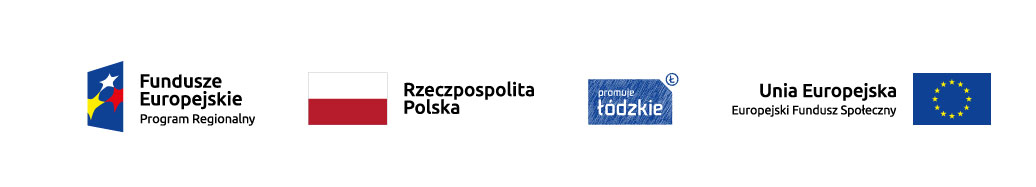 UMOWA O DOFINANSOWANIE PROJEKTU WSPÓŁFINANSOWANEGO ZE ŚRODKÓWEUROPEJSKIEGO FUNDUSZU SPOŁECZNEGO W RAMACH REGIONALNEGO PROGRAMU OPERACYJNEGO WOJEWÓDZTWA ŁÓDZKIEGO NA LATA 2014-2020Nr umowy: RPLD.08.01.00-10-………/20-00Umowa o dofinansowanie Projektu: „Aktywizacja osób po 29. roku życia pozostających bez pracy w powiecie …………. (VI)” współfinansowanego ze środków Europejskiego Funduszu Społecznego w ramach Regionalnego Programu Operacyjnego Województwa Łódzkiego 2014-2020, zawarta w Łodzi w dniu …………………………………………….................. pomiędzy:Województwem Łódzkim, w imieniu którego działa Wojewódzki Urząd Pracy w Łodzi, ul. Wólczańska 49, 90-608 Łódź, zwanym dalej „Instytucją Pośredniczącą”,reprezentowanym przez: ………………………………………………………………………………………………a……………………………………………………., zwanym dalej „Beneficjentem”,reprezentowanym przez:  ……………………………………………....„§ 1.Ilekroć w umowie jest mowa o:„danych osobowych” oznacza to dane osobowe w rozumieniu Rozporządzenia Parlamentu Europejskiego i Rady (UE) 2016/679 z dnia 27 kwietnia 2016 r. w sprawie ochrony osób fizycznych w związku z przetwarzaniem danych osobowych i w sprawie swobodnego przepływu takich danych oraz uchylenia dyrektywy 95/46/WE (ogólne rozporządzenie o ochronie danych) oraz ustawy o ochronie danych osobowych z dnia 10 maja 2018 r., które muszą być przetwarzane przez Instytucję Pośredniczącą oraz Beneficjenta i Partnerów w celu realizacji Regionalnego Programu Operacyjnego Województwa Łódzkiego na lata 2014-2020;„dniach roboczych” oznacza to dni z wyłączeniem sobót i dni ustawowo wolnych od pracy w rozumieniu ustawy z dnia 18 stycznia 1951 r. o dniach wolnych od pracy; „Działaniu” oznacza to Działanie VIII.1 Wsparcie aktywności zawodowej osób po 29. roku życia przez powiatowe urzędy pracy;„Generatorze Wniosków” – należy przez to rozumieć system informatyczny mający na celu obsługę procesu naboru wniosków o dofinansowanie dostępny pod adresem: www.wup-fundusze.lodzkie.pl;„Instytucji Zarządzającej” oznacza to Zarząd Województwa Łódzkiego; „okresie rozliczeniowym” oznacza to okres od jednego do trzech miesięcy, przy czym okres rozliczeniowy może podlegać zmianie, pod warunkiem akceptacji przez Beneficjenta i Instytucję Pośredniczącą, co nie wymaga formy aneksu do umowy; „Osi Priorytetowej” oznacza to Oś Priorytetową VIII Zatrudnienie;„Powierzającym” oznacza to odpowiednio:Instytucję Zarządzającą dla zbioru danych osobowych i kategorii osób, których dane dotyczą (wskazanych w załączniku nr 4 pkt I) przetwarzanych w ramach Regionalnego Programu Operacyjnego Województwa Łódzkiego na lata 2014-2020,Ministra właściwego do spraw rozwoju regionalnego dla zbioru „Centralny system teleinformatyczny wspierający realizację programów operacyjnych”,pełniących rolę właściwego dla danego zbioru administratora.„Programie” oznacza to Regionalny Program Operacyjny Województwa Łódzkiego na lata 2014-2020 przyjęty Uchwałą Zarządu Województwa Łódzkiego z dnia  18 sierpnia 2020 r., w związku z decyzją Komisji Europejskiej z dnia 20 lutego 2020 r.;Projekcie EFS” oznacza to projekt współfinansowany z Europejskiego Funduszu Społecznego, o którym mowa w art. 2 ust. 1 pkt 26a ustawy o promocji zatrudnienia i instytucjach rynku pracy, który obejmuje: a)  projekt PUP, o którym mowa w pkt 11, uwzględniający wydatki kwalifikowalne, które w przypadku dofinansowania podjęcia działalności gospodarczej i refundacji kosztów wyposażenia lub doposażenia stanowiska pracy stanowią wydatki pomniejszone o wartość podatku od towarów i usług, zwanego dalej „podatkiem VAT” (kwota netto); b) środki na finansowanie podatku VAT, w związku z udzielaniem wsparcia w postaci  dofinansowania podjęcia działalności gospodarczej i refundacji kosztów wyposażenia lub doposażenia stanowiska pracy w ramach Projektu PUP.„Projekcie PUP” oznacza to Projekt pt. Aktywizacja osób po 29. roku życia pozostających bez pracy w powiecie ……………..(VI) realizowany w ramach Działania określony w zatwierdzonym wniosku o dofinansowanie projektu nr RPLD.08.01.00-10-………., zwanym dalej „Wnioskiem”, stanowiącym załącznik nr 1 do umowy;„RODO” oznacza to Rozporządzenie Parlamentu Europejskiego i Rady (UE) 2016/679 z dnia 27 kwietnia 2016 r. w sprawie ochrony osób fizycznych w związku z przetwarzaniem danych osobowych i w sprawie swobodnego przepływu takich danych oraz uchylenia dyrektywy 95/46/WE (ogólne rozporządzenie o ochronie danych);„SL2014” oznacza to aplikację główną Centralnego Systemu Teleinformatycznego wykorzystywaną w procesie rozliczania Projektu PUP oraz komunikowania się z Instytucją Pośredniczącą, o której mowa w Wytycznych w zakresie warunków gromadzenia i przekazywania danych w postaci elektronicznej na lata 2014-2020, zwane dalej „Wytycznymi w zakresie gromadzenia danych”;systemie „SYRIUSZ®” oznacza to dedykowany system teleinformatyczny wspomagający w sposób kompleksowy realizację statutowych zadań powiatowych urzędów pracy;„stronie internetowej Instytucji Pośredniczącej” oznacza to stronę internetową pod adresem: www.rpo.wup.lodz.pl;„uczestniku Projektu” oznacza to uczestnika w rozumieniu Wytycznych w zakresie monitorowania postępu rzeczowego realizacji programów operacyjnych na lata 2014-2020, zwanych dalej „Wytycznymi w zakresie monitorowania”, zamieszczonych na stronie internetowej Instytucji Pośredniczącej; „ustawie o ochronie danych osobowych” oznacza ustawę z dnia 10 maja 2018 r. o ochronie danych osobowych; „ustawie o promocji zatrudnienia i instytucjach rynku pracy” oznacza to ustawę z dnia 20 kwietnia 2004 r. o promocji zatrudnienia i instytucjach rynku pracy;„ustawie o finansach publicznych” oznacza to ustawę z dnia 27 sierpnia 2009 r. o finansach publicznych;„ustawie Pzp” oznacza to ustawę z dnia 29 stycznia 2004 r. – Prawo zamówień publicznych;„ustawie wdrożeniowej” oznacza to ustawę z dnia 11 lipca 2014 r. o zasadach realizacji programów w zakresie polityki spójności finansowanych w perspektywie finansowej 2014-2020;„wydatkach kwalifikowalnych” oznacza to wydatki kwalifikowalne zgodnie z Wytycznymi w zakresie kwalifikowalności wydatków w ramach Europejskiego Funduszu Rozwoju Regionalnego, Europejskiego Funduszu Społecznego oraz Funduszu Spójności na lata 2014-2020, zwanymi dalej „Wytycznymi w zakresie kwalifikowalności”, zamieszczonymi na stronie internetowej Instytucji Pośredniczącej;„wytycznych” należy przez to rozumieć instrumenty prawne wydawane przez ministra właściwego ds. rozwoju regionalnego określające ujednolicone warunki i procedury wdrażania funduszy strukturalnych i Funduszu Spójności na podstawie art. 5 ust. 1 ustawy wdrożeniowej tj. w szczególności:Wytyczne w zakresie realizacji zasady równości szans i niedyskryminacji, w tym dostępności dla osób z niepełnosprawnościami oraz zasady równości szans kobiet i mężczyzn w ramach funduszy unijnych na lata 2014-2020, zwane dalej Wytycznymi w zakresie realizacji zasady równości szans i niedyskryminacji; Wytyczne w zakresie informacji i promocji programów operacyjnych polityki spójności na lata 2014-2020; Wytyczne w zakresie monitorowania postępu rzeczowego realizacji programów operacyjnych na lata 2014-2020 zwane dalej Wytycznymi w zakresie monitorowania; Wytyczne w zakresie kwalifikowalności wydatków w ramach Europejskiego Funduszu Rozwoju Regionalnego, Europejskiego Funduszu Społecznego oraz Funduszu Spójności na lata 2014-2020 zwane dalej Wytycznymi w zakresie kwalifikowalności; Wytyczne w zakresie warunków gromadzenia i przekazywania danych w postaci elektronicznej na lata 2014-2020 zwane dalej Wytycznymi w zakresie gromadzenia i przekazywania danych; Wytyczne w zakresie kontroli realizacji programów operacyjnych na lata 2014-2020 zwane dalej Wytycznymi w zakresie kontroli;Wytyczne w zakresie sposobu korygowania i odzyskiwania nieprawidłowych wydatków oraz raportowania nieprawidłowości w ramach programów operacyjnych polityki spójności na lata 2014-2020 zwane dalej Wytycznymi w zakresie sposobu korygowania i odzyskiwania nieprawidłowych wydatków;Wytyczne w zakresie realizacji projektów finansowanych ze środków Funduszu Pracy w ramach programów operacyjnych współfinansowanych z Europejskiego Funduszu Społecznego na lata 2014-2020 zwane dalej Wytycznymi w zakresie projektów finansowanych z Funduszu Pracy.Wskazane wyżej wytyczne dostępne są na stronie internetowej Instytucji Pośredniczącej.„zatwierdzonym wniosku o dofinansowanie” należy przez to rozumieć Wniosek spełniający kryteria wyboru projektów i przyjęty do realizacji zwany dalej Wnioskiem. W przypadku zmian w projekcie dokonanych w trakcie jego realizacji, zatwierdzonym wnioskiem o dofinansowanie jest wersja Wniosku zmieniona i zatwierdzona na warunkach określonych w umowie o dofinansowanie.Przedmiot umowy§ 2.Na warunkach określonych w umowie, Instytucja Pośrednicząca przyznaje Beneficjentowi dofinansowanie na realizację Projektu EFS, a Beneficjent zobowiązuje się do jego realizacji.Łączna kwota dofinansowania na realizację Projektu EFS wynosi: ……………. (słownie: …………………),w tym:1) w roku 2021 w kwocie ……………… (słownie: …………………………..),2) w roku 2022 w kwocie ………………. (słownie: ………………..).Kwota dofinansowania na realizację Projektu EFS, o której mowa w ust. 1, obejmuje:1)  środki na realizację Projektu PUP, w kwocie ………………. (słownie: …………………….),2) środki na finansowanie kwoty podatku VAT, o którym mowa w § 1 pkt 10 lit. b, w kwocie ………………….. (słownie: ……………………….).Łączna wysokość wydatków Projektu EFS, o której mowa w ust. 1 i 2, dotyczy dofinansowania ze środków Funduszu Pracy przeznaczonych na: 1)	finansowanie programów na rzecz promocji zatrudnienia, łagodzenia skutków bezrobocia i aktywizacji zawodowej, będących w dyspozycji:	a)	samorządu województwa, w kwocie ………………. (słownie……………….), 	b)	samorządu powiatu, w kwocie …………………… (słownie: ………………..),2)	finansowanie innych fakultatywnych zadań,  w kwocie … zł (słownie: …) .Dofinansowanie, o którym mowa w ust. 1 i 2, pochodzi:1)	ze środków wspólnotowych, w kwocie ………………., co stanowi 85% wydatków Projektu EFS;2)	z wkładu krajowego, w kwocie ………………, co stanowi 15% wydatków Projektu EFS.Udział środków wspólnotowych i wkładu krajowego, o którym mowa w ust. 4, zachowany jest odrębnie do wydatków, o których mowa w ust. 2 pkt 1 oraz ust. 2 pkt 2. Dofinansowanie, o którym mowa w ust. 2 pkt.1 jest przeznaczone na pokrycie wydatków kwalifikowalnych ponoszonych przez Beneficjenta w związku z realizacją Projektu PUP i w tym zakresie jest uwzględniane w SL2014. Dofinansowanie, o którym mowa w ust. 2, może być przeznaczone na sfinansowanie przedsięwzięć zrealizowanych w ramach Projektu PUP przed podpisaniem niniejszej umowy, o ile wydatki zostaną uznane za kwalifikowalne zgodnie z obowiązującymi przepisami oraz będą dotyczyć okresu realizacji Projektu EFS, o którym mowa w § 3 ust. 1.Wydatki w ramach Projektu EFS obejmują koszt podatku VAT, przy czym w odniesieniu do Projektu PUP Beneficjent rozlicza podatek VAT zgodnie z oświadczeniem stanowiącym załącznik nr 3 do umowy.Termin realizacji§ 3.Okres realizacji Projektu EFS jest zgodny z okresem wskazanym we Wniosku.Okres, o którym mowa w ust. 1, dotyczy realizacji zadań w ramach Projektu EFS i jest równoznaczny z okresem kwalifikowalności wydatków w ramach Projektu PUP z zastrzeżeniem ust. 3.Beneficjent ma prawo do ponoszenia wydatków po okresie realizacji Projektu EFS, jednak nie dłużej niż do dnia 31.12.2023 r., pod warunkiem, że wydatki te dotyczą okresu realizacji Projektu EFS oraz- w odniesieniu do Projektu PUP - zostaną uwzględnione w końcowym wniosku o płatność.Projekt EFS jest realizowany zgodnie z ustawą o promocji zatrudnienia i instytucjach rynku pracy oraz Wytycznymi w zakresie projektów finansowanych z Funduszu Pracy. Obowiązki Beneficjenta§ 4.Beneficjent odpowiada za realizację Projektu EFS zgodnie z niniejszą umową w szczególności z wnioskiem, w tym za:	osiągnięcie założeń merytorycznych Projektu PUP i utrzymanie celu Projektu PUP wyrażonych wskaźnikami produktu oraz rezultatu bezpośredniego określonymi we Wniosku;realizację Projektu PUP w oparciu o harmonogram realizacji projektu określony we Wniosku;zachowanie trwałości Projektu PUP lub rezultatów, o ile tak przewiduje Wniosek;zbieranie danych osobowych uczestników Projektu zgodnie z Wytycznymi w zakresie monitorowania;przetwarzanie danych osobowych zgodnie z RODO oraz ustawą o ochronie danych osobowych;zapewnienie stosowania zasady równości szans i niedyskryminacji, a także równości szans kobiet i mężczyzn, zgodnie z Wytycznymi w zakresie realizacji zasady równości szans i niedyskryminacji;udzielanie pomocy publicznej lub pomocy de minimis w ramach Projektu EFS i wykonywanie obowiązków z tym związanych wynikających z przepisów powszechnie obowiązujących, 
w szczególności ustawy z dnia 30 kwietnia 2004 r. o postępowaniu w sprawach dotyczących pomocy publicznej oraz rozporządzenia Ministra Pracy i Polityki Społecznej z dnia 24 czerwca 2014 r. w sprawie organizowania prac interwencyjnych i robót publicznych oraz jednorazowej refundacji kosztów z tytułu opłaconych składek na ubezpieczenia społeczne  i rozporządzenia Ministra Rodziny, Pracy i Polityki Społecznej z dnia 14 lipca 2017 r. w sprawie dokonywania 
z Funduszu Pracy refundacji kosztów wyposażenia lub doposażenia stanowiska pracy oraz przyznawania środków na podjęcie działalności gospodarczej, oraz weryfikacji poziomu otrzymanej pomocy w Systemie Udostępniania Danych o Pomocy Publicznej przed udzieleniem pomocy de minimis.W przypadku dokonania zmian w Projekcie PUP, o których mowa w § 22 ust.1 umowy, Beneficjent odpowiada za realizację Projektu PUP zgodnie z zatwierdzonym Wnioskiem.W przypadku nieosiągnięcia założeń merytorycznych Projektu PUP w zakresie określonym i zatwierdzonym we Wniosku Instytucja Pośrednicząca może zastosować regułę proporcjonalności o której mowa w § 6 umowy.Beneficjent zobowiązuje się niezwłocznie i pisemnie poinformować Instytucję Pośredniczącą 
o problemach w realizacji Projektu EFS, w szczególności o zamiarze zaprzestania jego realizacji.Projekt EFS będzie realizowany przez: Powiatowy Urząd Pracy w …………..Beneficjent oświadcza, że zapoznał się z treścią Regionalnego Programu Operacyjnego Województwa Łódzkiego na lata 2014-2020 oraz wytycznymi, o których mowa w § 1 pkt 23 oraz zobowiązuje się do ich stosowania podczas realizacji Projektu PUP, z uwzględnieniem ust. 8.Beneficjent oświadcza, że postępowania wszczęte w celu zawarcia umów w ramach Projektu PUP oraz wydatki poniesione przed podpisaniem niniejszej umowy, a dotyczące realizacji Projektu PUP zostały dokonane zgodnie z treścią Wytycznych w zakresie kwalifikowalności.Instytucja Pośrednicząca zobowiązuje się zamieszczać aktualne wytyczne, o których mowa 
w ust. 6 na swojej stronie internetowej, a Beneficjent zobowiązuje się do stosowania zmienionych wytycznych. Beneficjent akceptuje fakt, iż wszystkie jego czynności podjęte w związku z realizacją Projektu PUP oraz w okresie jego trwałości będą oceniane przez Instytucję Pośredniczącą w zgodzie z wytycznymi wydanymi przez ministra właściwego do spraw rozwoju regionalnego na podstawie delegacji art. 5 ustawy wdrożeniowej, które to Instytucja Pośrednicząca zobowiązana jest stosować.Do oceny kwalifikowalności poniesionych wydatków stosuje się wersję Wytycznych w zakresie kwalifikowalności obowiązującą w dniu poniesienia wydatku, z uwzględnieniem ust. 10 i 11.Do oceny prawidłowości umów zawartych w ramach realizacji Projektu PUP w wyniku przeprowadzonych postępowań, stosuje się wersję Wytycznych w zakresie kwalifikowalności obowiązującą w dniu wszczęcia postępowania, które zakończyło się zawarciem danej umowy. Wszczęcie postępowania jest tożsame z publikacją ogłoszenia o wszczęciu postępowania lub zamiarze udzielenia zamówienia lub o prowadzonym naborze pracowników na podstawie stosunku pracy, pod warunkiem, że Beneficjent udokumentuje publikację ogłoszenia o wszczęciu postępowania.Jeżeli po podpisaniu umowy w trakcie realizacji Projektu PUP ogłoszona wersja Wytycznych w zakresie kwalifikowalności wprowadza rozwiązania korzystniejsze dla Beneficjenta, możliwe jest stosowanie ich w odniesieniu do wydatków poniesionych przed dniem stosowania nowej wersji Wytycznych w zakresie kwalifikowalności, po uprzedniej zgodzie Instytucji Pośredniczącej oraz pod warunkiem, że nie wpływają one na konstrukcję budżetu projektu i nie stoją w sprzeczności z przepisami prawa powszechnie obowiązującego.Instytucja Pośrednicząca nie ponosi odpowiedzialności wobec osób trzecich za szkody powstałe w związku z realizacją Projektu EFS.Projekt zapewnia możliwość skorzystania ze wsparcia byłym uczestnikom projektów z zakresu włączenia społecznego realizowanych w ramach wsparcia CT 9 w RPO. Beneficjent zapewni, że wsparcie udzielane w ramach Projektu EFS w postaci dofinansowania podjęcia działalności gospodarczej lub refundacji wyposażenia lub doposażenia stanowiska pracy będzie rozliczane na podstawie zestawienia dokumentów księgowych (w tym faktur), potwierdzającego wysokość poniesionych wydatków na podatek VAT od zakupionych w ramach tego wsparcia towarów i usług.Beneficjent zapewni, że udzielenie wsparcia poprzedzone jest identyfikacją potrzeb uczestnika projektu oraz opracowaniem lub aktualizacją dla każdego uczestnika projektu Indywidualnego Planu Działania, o którym mowa w art. 2 ust. 1 pkt 10a i art. 34a ustawy o promocji zatrudnienia i instytucjach rynku pracy. Dokument ten powinien określać zakres wsparcia udzielanego uczestnikowi projektu, który jest z nim uzgodniony i podlega ewentualnej aktualizacji w trakcie Projektu. Beneficjent zapewni, że na etapie rekrutacji lub w trakcie realizacji projektów uczestnicy nie są zobowiązani do przedstawiania dokumentów potwierdzających lub uprawdopodobniających zamiar ich zatrudnienia po projekcie przez danego pracodawcę. Powyższy warunek nie ma zastosowania w odniesieniu do oceny efektywności zatrudnieniowej. Uproszczone metody rozliczania wydatków§ 5.Wydatki, o których mowa w § 2 ust. 3 pkt 2, przysługują Beneficjentowi Projektu PUP o ile wynika to z zatwierdzonego Wniosku. Wydatki te stanowią koszty pośrednie rozliczane ryczałtem w wysokości ………% poniesionych, udokumentowanych i zatwierdzonych w ramach Projektu PUP wydatków bezpośrednich.Wydatki, o których mowa w ust. 1, dotyczą wyłącznie wydatków, o których mowa w art. 9 ust. 2d ustawy o promocji zatrudnienia i instytucjach rynku pracy. Instytucja Pośrednicząca może obniżyć stawkę ryczałtową kosztów pośrednich, podczas zatwierdzania wniosku o płatność, o którym mowa § 11 ust. 6, w przypadkach rażącego naruszenia przez Beneficjenta postanowień umowy w zakresie zarządzania projektem.Reguła proporcjonalności§ 6Beneficjent odpowiada za osiągnięcie wskaźników rezultatu oraz produktu, określonych we Wniosku z uwzględnieniem zachowania trwałości rezultatów Projektu PUP.Na etapie rozliczania końcowego wniosku o płatność kwalifikowalność wydatków w Projekcie PUP oceniana jest przez Instytucję Pośredniczącą w odniesieniu do stopnia osiągnięcia założeń merytorycznych określonych we Wniosku, co jest określane jako reguła proporcjonalności.W przypadku niespełnienia przez Projekt PUP kryterium wyboru projektów zatwierdzonego przez Komitet Monitorujący Regionalnego Programu Operacyjnego Województwa Łódzkiego na lata 2014-2020 Instytucja Pośrednicząca może uznać wszystkie lub odpowiednią część wydatków dotychczas rozliczonych i wykazanych we wnioskach o płatność w ramach Projektu PUP za niekwalifikowalne.Koszty pośrednie uznaje się za niekwalifikowalne w proporcji w jakiej na podstawie ust. 3 uznano za niekwalifikowalne wydatki w Projekcie PUP.W przypadku nieosiągnięcia założeń merytorycznych Projektu PUP, wyrażonych wskaźnikami produktu i rezultatu, Instytucja Pośrednicząca może uznać wszystkie lub odpowiednią część wydatków dotychczas rozliczonych i wykazanych we wnioskach o płatność za niekwalifikowalne. Wydatki kwalifikowalne projektu mogą zostać  procentowo pomniejszone w zależności od stopnia niezrealizowania wskaźnika. Pomniejszenie wydatków kwalifikowalnych z tytułu nieosiągnięcia wskaźnika dotyczyć będzie wydatków obejmujących wydatki związane z zadaniem merytorycznym (zadaniami merytorycznymi) oraz (związanymi) bezpośrednio ze wskaźnikiem, którego założenia nie zostały osiągnięte. Ponadto wiązać się to będzie z pomniejszeniem kosztów pośrednich Projektu proporcjonalnie do udziału wydatków z zadań merytorycznych związanych bezpośrednio z nieosiągniętym wskaźnikiem w stosunku do całkowitej kwoty wydatków kwalifikowalnych projektu (z wyłączeniem kosztów pośrednich) oraz biorąc pod uwagę stopień nieosiągnięcia wskaźnika.Zastosowanie reguły proporcjonalności ma miejsce pod warunkiem, że nieosiągnięcie założeń merytorycznych Projektu wynika z przyczyn leżących po stronie Beneficjenta. Podczas ustalania stopnia nieosiągnięcia założeń merytorycznych Projektu Instytucja Pośrednicząca bierze pod uwagę m.in.: stopień winy lub niedochowania należytej staranności przez Beneficjenta skutkujące nieosiągnięciem ww. założeń, charakter kryterium, okoliczności zewnętrzne mające na to wpływ.Instytucja Pośrednicząca wzywa Beneficjenta do zwrotu wydatków niekwalifikowanych bez odsetek w terminie 14 dni kalendarzowych od dnia otrzymania wezwania do zwrotu środków. W przypadku braku zwrotu środków Instytucja Pośrednicząca wystosuje wezwanie do zwrotu środków wraz z odsetkami liczonymi jak dla zaległości podatkowych zgodnie z § 13 niniejszej umowy.W uzasadnionych przypadkach, pomimo wystąpienia przesłanek, o których mowa w ust. 3 lub 5 Instytucja Pośrednicząca podejmuje decyzję o obniżeniu wysokości albo odstąpieniu od żądania zwrotu wydatków niekwalifikowalnych z tytułu reguły proporcjonalności, jeśli Beneficjent o to zawnioskuje i należycie uzasadni przyczyny nieosiągnięcia założeń Projektu PUP, w szczególności wykaże swoje starania zmierzające do ich osiągnięcia.Reguła proporcjonalności nie ma zastosowania w przypadku wystąpienia siły wyższej (zdarzenie bądź połączenie zdarzeń obiektywnie niezależnych od Beneficjenta lub Instytucji Pośredniczącej, które zasadniczo i istotnie uniemożliwiają wykonywanie części lub całości zobowiązań wynikających z umowy, których Beneficjent lub Instytucja Pośrednicząca nie mogły przewidzieć i którym nie mogły zapobiec ani ich przezwyciężyć i im przeciwdziałać poprzez działanie z należytą starannością ogólnie przewidzianą dla cywilnoprawnych stosunków zobowiązaniowych).Beneficjent jest zobowiązany niezwłocznie poinformować Instytucję Pośredniczącą o fakcie wystąpienia działania siły wyższej, udowodnić te okoliczności poprzez przedstawienie dokumentacji potwierdzającej wystąpienie zdarzeń mających cechy siły wyższej oraz wskazać zakres i wpływ, jaki zdarzenie miało na przebieg realizacji projektu.Każda ze stron umowy jest obowiązana do niezwłocznego pisemnego zawiadomienia drugiej strony umowy o zajściu przypadku siły wyższej wraz z uzasadnieniem. O ile druga strona umowy nie wskaże inaczej pisemnie, strona umowy, która dokonała zawiadomienia będzie kontynuowała wykonywanie swoich obowiązków wynikających z umowy, w takim zakresie, w jakim jest to praktycznie uzasadnione i faktycznie możliwe, jak również musi podjąć wszystkie alternatywne działania i czynności zmierzające do wykonania umowy, których podjęcia nie wstrzymuje zdarzenie siły wyższej.Płatności§ 7.Beneficjent zobowiązuje się do prowadzenia wyodrębnionej ewidencji księgowej wydatków Projektu EFS w sposób przejrzysty, tak aby możliwa była identyfikacja poszczególnych operacji związanych z Projektem PUP, z wyłączeniem kosztów pośrednich, o których mowa § 5.Systemem wspierającym Beneficjenta w prowadzeniu wyodrębnionej ewidencji księgowej jest oprogramowanie teleinformatyczne SYRIUSZ®.Beneficjent zobowiązuje się do takiego opisywania dokumentacji księgowej Projektu EFS, o której mowa w ust. 1, aby widoczny był związek z Projektem EFS. Opis dokumentacji ma zawierać co najmniej:numer umowy o dofinansowanie,tytuł Projektu, informację o współfinansowaniu z Europejskiego Funduszu Społecznego w ramach RPO WŁ 2014-2020,nazwę zadania/ń którego/ych dotyczy wydatek,kwotę kwalifikowalną w podziale na zadania, których dotyczy wydatek.Jednocześnie każdy dokument księgowy powinien zawierać informację o poprawności merytorycznej i formalno-rachunkowej, a w przypadku gdy dokument dotyczy zamówienia udzielonego w ramach Projektu PUP – również odniesienie do ustawy Pzp lub zasady konkurencyjności, w zależności od zastosowanego trybu zamówienia.  Opisy dokonywane są na oryginałach dowodów księgowych. W przypadku braku dostatecznej ilości miejsca lub ze względu na obszerność opisu może być on kontynuowany na załączniku trwale związanym z oryginałem dokumentu, przy czym w opisie należy zapewnić odpowiednie powiązanie załącznika z opisywanym oryginałem dowodu księgowego.Beneficjent ponosi wydatki na finansowanie Projektu PUP i podatku VAT, o których mowa w § 2 ust. 2 pkt 1 i 2, w takim samym podziale na paragrafy z czwartą cyfrą „9” oraz „7”§ 8.Dofinansowanie, o którym mowa w § 2 ust. 1 i 2, jest wypłacane miesięcznie w wysokości 1/12 limitu środków Funduszu Pracy przyznanych decyzją ministra właściwego ds. pracy na dany rok budżetowy na następujący rachunek bankowy Beneficjenta, nr ………………………. prowadzony w: …………………….. właściciel rachunku: …………………, a następnie niezwłocznie przekazywane na utworzone subkonto nr …   prowadzone w ramach ww. rachunku bankowego . Zmiana numeru rachunku bankowego wymaga formy aneksu do umowy.Na wniosek Beneficjenta dofinansowanie może być wypłacane w kwocie wyższej, zgodnie z rozporządzeniem wydanym na podstawie art. 108 ust. 3 ustawy o promocji zatrudnienia i instytucjach rynku pracy.§ 9.W zakresie środków, o których mowa w § 2 ust. 4 pkt 1, w części dotyczącej wydatków Projektu PUP upoważnia się ministra właściwego ds. pracy do wystawiania zleceń płatności, o których mowa w art. 188 ust. 1 ustawy o finansach publicznych, w celu dokonania refundacji wydatków na rzecz dysponenta Funduszu Pracy.Weryfikacja wniosku o płatność§ 10.Beneficjent składa wnioski o płatność w ramach Projektu PUP za okresy rozliczeniowe, zgodnie z harmonogramem płatności stanowiącym załącznik nr 2 do umowy, w terminie do 10 dni roboczych od zakończenia okresu rozliczeniowego, a końcowy wniosek o płatność w terminie do 30 dni kalendarzowych od dnia zakończenia okresu realizacji Projektu PUP, z zastrzeżeniem ust 1a.  Zmiana treści załącznika nr 2 nie wymaga formy aneksu do umowy.1a. Jeżeli Beneficjent udzielał dofinansowania podjęcia działalności gospodarczej w ostatnich 3 miesiącach okresu realizacji projektu, o którym mowa w § 3, termin na złożenie końcowego wniosku o płatność ulega wydłużeniu na pisemną prośbę Beneficjenta złożoną do 10 dni roboczych od zakończenia okresu realizacji Projektu EFS. W takim przypadku termin 30 dni, o którym mowa w ust. 1, liczony jest od zatwierdzenia ostatniego rozliczenia dotacji uczestnika projektu, przy czym termin ten jest potwierdzany pisemnie przez Instytucję Pośredniczącą.Beneficjent przedkłada wniosek o płatność oraz dokumenty niezbędne do rozliczenia Projektu PUP za pośrednictwem SL2014, chyba że z przyczyn technicznych, które nie leżą po stronie Beneficjenta, nie jest to możliwe. W takim przypadku stosuje się § 15 ust. 8, przy czym wzór pisemnej wersji wniosku o płatność określają Wytyczne w zakresie gromadzenia danych, zamieszczone na stronie internetowej Instytucji Pośredniczącej.Beneficjent sporządzając wniosek o płatność Projektu PUP korzysta z danych zgromadzonych w SYRIUSZ®, w szczególności w zakresie opracowania zestawienia wydatków oraz przekazania danych osobowych uczestników Projektu. W zestawieniu wydatków, o którym mowa w ust. 3, w kwocie wydatków kwalifikowalnych nie wykazuje się podatku VAT, o którym mowa w § 2 ust. 2 pkt 2.Beneficjent zobowiązuje się do przedkładania do Instytucji Pośredniczącej wraz z każdym wnioskiem o płatność, o którym mowa w ust. 2:informacji o wszystkich uczestnikach Projektu, zgodnie z zakresem określonym w załączniku nr 4 do umowy i na warunkach określonych w Wytycznych w zakresie monitorowania;zaktualizowanego harmonogramu płatności, o którym mowa w § 10 ust. 1. Instytucja Pośrednicząca zobowiązuje Beneficjenta do składania zaktualizowanych harmonogramów płatności wraz z każdym wnioskiem o płatność, za wyjątkiem końcowego;innych dokumentów oraz informacji wskazanych przez Instytucję Pośredniczącą, a mających
związek z realizacją Projektu PUP.Beneficjent jest zobowiązany do wykazania i opisania w części wniosku o płatność dotyczącej postępu rzeczowego z realizacji Projektu PUP, które z działań równościowych zaplanowanych we wniosku o dofinansowanie Projektu PUP zostały zrealizowane oraz w jaki sposób realizacja Projektu PUP wpłynęła na sytuację osób z niepełnosprawnościami, a także do wskazania (o ile będą występować) problemów lub trudności w realizacji zasady równości szans kobiet i mężczyzn i zasady dostępności dla osób z niepełnosprawnościami w Projekcie PUP.Beneficjent zobowiązuje się ująć każdy wydatek kwalifikowalny we wniosku o płatność przekazywanym do Instytucji Pośredniczącej w terminie do 3 miesięcy od dnia jego poniesienia, przy czym w przypadku dofinansowania podjęcia działalności gospodarczej termin 3 miesięcy liczony jest od dnia zatwierdzenia przez Beneficjenta rozliczenia przedstawionego przez uczestnika Projektu.Beneficjent jest zobowiązany do rozliczenia całości otrzymanego dofinansowania, o którym mowa w § 2 ust. 2 pkt. 1, w końcowym wniosku o płatność. W przypadku, gdy z rozliczenia wynika, że dofinansowanie nie zostało w całości wykorzystane na wydatki kwalifikowalne, § 13 stosuje się odpowiednio.§ 11.Instytucja Pośrednicząca dokonuje weryfikacji pierwszej złożonej wersji wniosku o płatność Projektu PUP w terminie 20 dni roboczych od dnia jego otrzymania, a kolejnych jego wersji w terminie do 15 dni roboczych od dnia ich otrzymania.  W przypadku gdy w trakcie weryfikacji wniosku o płatność dokonywana jest pogłębiona analiza polegająca na weryfikacji dokumentów księgowych lub innych dokumentów o równoważnej wartości dowodowej wraz z dowodami zapłaty, odpowiednio w terminie 25 i 20 dni roboczych. Bieg terminów weryfikacji, o których mowa powyżej ulega zawieszeniu do dnia przekazania  przez Beneficjenta do Instytucji Pośredniczącej dokumentów, o których mowa w ust. 4 i 5 oraz § 10 ust. 5. W przypadku gdy: w ramach Projektu PUP jest dokonywana kontrola na miejscu i został złożony końcowy wniosek o płatność;Instytucja Pośrednicząca zleciła kontrolę doraźną na miejscu w związku ze złożonym wnioskiem o płatnośćbieg terminów weryfikacji, o których mowa w ust. 1, w stosunku do ww. wniosków o płatność, ulega zawieszeniu do dnia zweryfikowania przekazanej przez Beneficjenta do Instytucji Pośredniczącej informacji o wykonaniu lub zaniechaniu wykonania zaleceń pokontrolnych lub do dnia przekazania do Beneficjenta informacji pokontrolnej jeżeli wyniki kontroli nie wskazują na wystąpienie wydatków niekwalifikowalnych w Projekcie PUP lub nie mają wpływu na rozliczenie końcowe Projektu PUP.     W przypadku gdy:w trakcie kontroli planowej na miejscu wystąpiło podejrzenie popełnienia przestępstwa/oszustwa finansowego, w trakcie kontroli prowadzonej przez uprawnione instytucje zewnętrzne wystąpiło podejrzenie popełnienia przestępstwa/oszustwa finansowego, bieg terminów weryfikacji złożonych i niezatwierdzonych wniosków o płatność ulega zawieszeniu do momentu zakończenia czynności wyjaśniających w ramach procedury kontrolnej.Instytucja Pośrednicząca może wezwać Beneficjenta do złożenia dokumentów dotyczących Projektu PUP. Instytucja Pośrednicząca może także dokonać uzupełnienia lub poprawienia oczywistych omyłek pisarskich lub rachunkowych we wniosku o płatność, o czym informuje Beneficjenta lub wzywa Beneficjenta do poprawienia lub uzupełnienia wniosku o płatność lub złożenia dodatkowych wyjaśnień w wyznaczonym terminie.Beneficjent zobowiązuje się do usunięcia błędów, złożenia wyjaśnień, lub złożenia dokumentów dotyczących Projektu PUP w wyznaczonym przez Instytucję Pośredniczącą terminie, jednak nie krótszym niż 5 dni roboczych. Na wezwanie Instytucji Pośredniczącej Beneficjent składa w wyznaczonym terminie wskazane dokumenty potwierdzające prawidłowość rozliczeń wykazanych w złożonym wniosku o płatność.W przypadku niezłożenia przez Beneficjenta żądanych wyjaśnień lub niepoprawienia/nieuzupełnienia wniosku o płatność zgodnie z wymogami w terminie wyznaczonym przez Instytucję Pośredniczącą lub wystąpienia we wniosku o płatność wydatków uznanych za niekwalifikowalne/nieprawidłowe, Instytucja Pośrednicząca może podjąć decyzję o wyłączeniu części wydatków objętych wnioskiem, nie wstrzymując jego zatwierdzenia. Instytucja Pośrednicząca po przyjęciu wyjaśnień Beneficjenta dotyczących wyłączanych wydatków może dokonać ich ponownej kwalifikacji. W przypadku niedotrzymania ww. terminu może mieć zastosowanie § 12 umowy.Instytucja Pośrednicząca, po pozytywnym zweryfikowaniu wniosku o płatność, przekazuje Beneficjentowi w terminie, o którym mowa w ust. 1, informację o wyniku weryfikacji wniosku o płatność, przy czym informacja o zatwierdzeniu wniosku o płatność powinna zawierać:kwotę wydatków, które zostały uznane za niekwalifikowalne wraz z uzasadnieniem;zatwierdzoną kwotę rozliczenia kwoty dofinansowania, o której mowa w § 2 ust. 2 pkt 1,   wynikającą z pomniejszenia kwoty wydatków rozliczanych we wniosku o płatność o wydatki niekwalifikowalne, o których mowa w pkt 1.Beneficjent ma prawo wnieść w terminie 14 dni kalendarzowych od otrzymania informacji, o której mowa w ust. 7  pkt 1 zastrzeżenia do ustaleń Instytucji Pośredniczącej w zakresie wydatków niekwalifikowalnych. Przepisy art. 25 ust. 2-12 ustawy wdrożeniowej stosuje się wówczas odpowiednio. W przypadku, gdy Instytucja Pośrednicząca nie przyjmie ww. zastrzeżeń i Beneficjent nie zastosuje się do zaleceń Instytucji Pośredniczącej dotyczących sposobu skorygowania wydatków niekwalifikowalnych, stosuje się odpowiednio przepisy § 13.Z wyłączeniem przypadków, o których mowa w ust. 2 i 10 , Instytucja Pośrednicząca zobowiązuje się do zatwierdzenia wniosku o płatność nie później niż w terminie 120 dni kalendarzowych od dnia przedłożenia jego pierwszej wersji. W przypadku, gdy na 10 dni roboczych przed upływem tego terminu Beneficjent nie przedłoży wskazanych przez Instytucję Pośredniczącą dokumentów potwierdzających kwalifikowalność wydatków ujętych we wniosku o płatność, w tym ostatecznych danych uczestników Projektu, informacji o realizacji wskaźników oraz stopniu spełnienia kryterium efektywności zatrudnieniowej, Instytucja Pośrednicząca uznaje w tej części wydatki za niekwalifikowalne. Przepisy ust. 6 stosuje się odpowiednio.Po zakończeniu realizacji Projektu PUP Beneficjent zobowiązuje się przekazać za pośrednictwem SL2014, w terminie 100 dni kalendarzowych od dnia zakończenia realizacji Projektu PUP, ostatecznych danych na temat stopnia spełnienia kryterium efektywności zatrudnieniowej, od czego uzależnione jest zatwierdzenie końcowego wniosku o płatność i rozliczenie Projektu PUP. Wzór informacji o wykonaniu wskaźnika efektywności zatrudnieniowej określa Instytucja Pośrednicząca.§ 12.Instytucja Pośrednicząca może wystąpić do dysponenta Funduszu Pracy o zawieszenie przekazywania środków na dofinansowanie Projektu EFS w przypadku stwierdzenia nieprawidłowości w jego realizacji, w szczególności w przypadku utrudniania kontroli realizacji Projektu PUP, dokumentowania realizacji Projektu EFS  niezgodnie z postanowieniami niniejszej umowy oraz na wniosek instytucji kontrolujących.Zawieszenie przekazywania środków, o którym mowa w ust. 1, następuje wraz z pisemnym poinformowaniem Beneficjenta o przyczynach zawieszenia.Uruchomienie płatności następuje na wniosek Instytucji Pośredniczącej niezwłocznie po usunięciu nieprawidłowości.Nieprawidłowości i zwrot środków§ 13.Środki Funduszu Pracy wydatkowane przez Beneficjenta w ramach Projektu PUP niezgodnie z prawem unijnym lub prawem krajowym, w szczególności niezgodnie z ustawą o promocji zatrudnienia i instytucjach rynku pracy, podlegają zwrotowi zgodnie z art. 207 ustawy o finansach publicznych, przy czym zwrot pochodzi ze środków budżetu jednostki samorządu terytorialnego.Środki Funduszu Pracy nieprawidłowo wydatkowane przez Beneficjenta w ramach Projektu PUP lecz niestanowiące naruszenia zasad wydatkowania środków Funduszu Pracy określonych w ustawie o promocji zatrudnienia i instytucjach rynku pracy, podlegają zwrotowi ze środków Funduszu Pracy przyznanych powiatowi w ramach limitu. W przypadku niedokonania przez Beneficjenta zwrotu środków zgodnie z ust. 1 i 2, Instytucja Pośrednicząca, po przeprowadzeniu postępowania określonego przepisami ustawy z dnia 14 czerwca 1960 r. Kodeks postępowania administracyjnego, wydaje decyzję, o której mowa w art. 207 ust. 9 ustawy o finansach publicznych. Od ww. decyzji Beneficjentowi przysługuje odwołanie do Instytucji Zarządzającej.Decyzji, o której mowa w ust. 3, nie wydaje się, jeżeli Beneficjent dokonał zwrotu środków przed jej wydaniem.Beneficjent zobowiązuje się do ponoszenia udokumentowanych kosztów podejmowanych wobec niego działań windykacyjnych, o ile nie narusza to przepisów prawa powszechnego.Po zakończeniu realizacji Projektu PUP, Beneficjent zobowiązuje się do niezwłocznego, jednak nie później niż 15 dni kalendarzowych od daty otrzymania zwrotu od uczestnika projektu, poinformowania Instytucji Pośredniczącej o zwrocie otrzymanym w związku z udzieleniem wsparcia w ramach Projektu PUP. W przypadku zwrotów otrzymanych w okresie realizacji Projektu PUP, informacja, o której mowa w zdaniu pierwszym, jest przekazywana w pierwszym wniosku o płatność składanym po otrzymaniu zwrotu, z zastrzeżeniem ust. 7.Informacja o zwrotach od uczestników projektu dotyczących podatku VAT z tytułu dofinansowania przekazanego do dnia 31 grudnia 2018 r. na podjęcie działalności gospodarczej oraz refundacji kosztów wyposażenia lub doposażenia stanowiska pracy jest przekazywana pisemnie poza wnioskiem o płatność, na wniosek Instytucji Pośredniczącej.Do zwrotów środków od uczestników projektu z tytułu podatku VAT, o którym mowa w § 2 ust.2 pkt 2, stosuje się przepisy ustawy o promocji zatrudnienia i instytucjach rynku pracy.Szczegółowe warunki rozliczania kwot podlegających zwrotowi regulują Wytyczne.§ 14.W przypadku stwierdzenia w projekcie nieprawidłowości finansowej, o której mowa 
w art. 2 pkt 36 rozporządzenia Parlamentu Europejskiego i Rady (UE) nr 1303/2013 z dnia 17 grudnia 2013 r. ustanawiającego wspólne przepisy dotyczące Europejskiego Funduszu Rozwoju Regionalnego, Europejskiego Funduszu Społecznego, Funduszu Spójności, Europejskiego Funduszu Rolnego na rzecz Rozwoju Obszarów Wiejskich oraz Europejskiego Funduszu Morskiego i Rybackiego oraz ustanawiającego przepisy ogólne dotyczące Europejskiego Funduszu Rozwoju Regionalnego, Europejskiego Funduszu Społecznego, Funduszu Spójności i Europejskiego Funduszu Morskiego i Rybackiego oraz uchylającego rozporządzenie Rady (WE) nr 1083/2006, zwanego dalej „rozporządzeniem nr 1303/2013”, wartość dofinansowania , o której mowa w § 2 ust. 2 pkt 1, ulega pomniejszeniu o kwotę stwierdzonych nieprawidłowości. Zmiany, o których mowa powyżej, nie wymagają formy aneksu do niniejszej umowy.Do zwrotu nieprawidłowości, o której mowa w ust. 1, stosuje się postanowienia § 13.Zasady wykorzystywania systemu teleinformatycznego§ 15.Beneficjent zobowiązuje się do wykorzystywania SL2014 w procesie rozliczania Projektu PUP oraz komunikowania się z Instytucją Pośredniczącą, zgodnie z aktualną wersją Podręcznika Beneficjenta, udostępnioną przez Instytucję Pośredniczącą. Wykorzystanie SL2014 obejmuje co najmniej przesyłanie:wniosków o płatność;dokumentów potwierdzających kwalifikowalność wydatków ponoszonych w ramach Projektu PUP i wykazywanych we wnioskach o płatność;danych uczestników Projektu;harmonogramu płatności;innych dokumentów związanych z realizacją Projektu PUP, w tym niezbędnych do przeprowadzenia kontroli Projektu PUP;informacji o zamówieniach publicznych.Przekazanie dokumentów, o których mowa w pkt 2, 3, 5, 6 drogą elektroniczną nie zwalnia Beneficjenta z obowiązku przechowywania oryginałów dokumentów i ich udostępniania podczas kontroli na miejscu.Beneficjent i Instytucja Pośrednicząca uznają za prawnie wiążące przyjęte w umowie rozwiązania stosowane w zakresie komunikacji i wymiany danych w SL2014, bez możliwości kwestionowania skutków ich stosowania.Beneficjent wyznacza osoby uprawnione do wykonywania w jego imieniu czynności związanych z realizacją Projektu PUP i zgłasza je Instytucji Pośredniczącej jako upoważnione do pracy w SL2014. Zgłoszenie ww. osób, zmiana ich uprawnień lub wycofanie dostępu jest dokonywane na podstawie wniosku o nadanie/zmianę/wycofanie dostępu dla osoby uprawnionej określonego w Wytycznych w zakresie gromadzenia danych. Lista osób uprawnionych stanowi załącznik nr 8 do przedmiotowej umowy. Zmiana treści załącznika nie wymaga formy aneksu do umowy.Beneficjent zapewnia, że osoby, o których mowa w ust. 3, wykorzystują profil zaufany ePUAP lub bezpieczny podpis elektroniczny weryfikowany za pomocą ważnego kwalifikowanego certyfikatu w ramach uwierzytelniania czynności dokonywanych w ramach SL2014.W przypadku, gdy z powodów technicznych wykorzystanie profilu zaufanego ePUAP nie jest możliwe, o czym Instytucja Pośrednicząca informuje Beneficjenta na adres e-mail wskazany we wniosku o nadanie/zmianę/wycofanie dostępu, uwierzytelnianie następuje przez wykorzystanie loginu i hasła wygenerowanego przez SL2014, gdzie jako login stosuje się PESEL danej osoby uprawnionej.Beneficjent zapewnia, że wszystkie osoby, o których mowa w ust. 3, przestrzegają regulaminu bezpieczeństwa informacji przetwarzanych w SL2014 oraz aktualnej wersji Podręcznika Beneficjenta udostępnionego przez Instytucję Pośredniczącą.Beneficjent zobowiązuje się do każdorazowego informowania Instytucji Pośredniczącej o nieautoryzowanym dostępie do danych Beneficjenta w SL2014.W przypadku niedostępności SL2014 Beneficjent zgłasza Instytucji Pośredniczącej zaistniały problem na adres e-mail: ami.rpld@wup.lodz.pl. W przypadku potwierdzenia awarii SL2014 przez pracownika Instytucji Pośredniczącej proces rozliczania Projektu PUP oraz komunikowania z Instytucją Pośredniczącą odbywa się drogą pisemną. Wszelka korespondencja pisemna, aby została uznana za wiążącą, musi zostać podpisana przez osoby uprawnione do składania oświadczeń woli w imieniu Beneficjenta. O usunięciu awarii SL2014 Instytucja Pośrednicząca informuje Beneficjenta na adresy e-mail osób uprawnionych, Beneficjent zaś zobowiązuje się uzupełnić dane w SL2014 w zakresie dokumentów przekazanych drogą pisemną w terminie 5 dni roboczych od otrzymania tej informacji.Nie mogą być przedmiotem komunikacji wyłącznie przy wykorzystaniu SL2014:zmiany treści umowy, z wyłączeniem § 23;kontrole na miejscu przeprowadzane w ramach Projektu PUP;dochodzenie zwrotu środków od Beneficjenta, o którym mowa w § 13, w tym prowadzenie postępowania administracyjnego w celu wydania decyzji o zwrocie środków;rozwiązanie umowy o dofinansowanie.Dokumentacja Projektu EFS§ 16.W przypadku zlecania wykonawcy usługi, Beneficjent zobowiązuje się zapewnić wszelkie dokumenty umożliwiające weryfikację kwalifikowalności wydatków.Beneficjent zobowiąże uczestników Projektu na etapie ich rekrutacji do Projektu PUP, do przekazania informacji dotyczących ich sytuacji po zakończeniu udziału w Projekcie PUP (do 4 tygodni od zakończenia udziału) zgodnie z zakresem danych określonych w Wytycznych w zakresie monitorowania (tzw. wspólne wskaźniki rezultatu bezpośredniego).Beneficjent zobowiąże uczestników Projektu na etapie ich rekrutacji do Projektu PUP, do dostarczenia dokumentów potwierdzających osiągnięcie efektywności zatrudnieniowej po zakończeniu udziału w Projekcie EFS (w terminach wskazanych w Wytycznych w zakresie realizacji przedsięwzięć z udziałem środków Europejskiego Funduszu Społecznego w obszarze rynku pracy na lata 2014-2020 i nie później niż do 90 dni kalendarzowych od zakończenia udziału w projekcie).Beneficjent zobowiązuje się do przechowywania dokumentacji związanej z realizacją Projektu EFS
przez okres dwóch lat od dnia 31 grudnia roku w którym złożono do Komisji Europejskiej zestawienia wydatków, w którym ujęto ostateczne wydatki dotyczące zakończonego Projektu. Instytucja Pośrednicząca informuje Beneficjenta o dacie rozpoczęcia okresu, o którym mowa w zdaniu pierwszym. Okres, o którym mowa w zdaniu pierwszym, zostaje przerwany w przypadku wszczęcia postępowania administracyjnego lub sądowego dotyczącego wydatków rozliczonych w Projekcie PUP albo na należycie uzasadniony wniosek Komisji Europejskiej, o czym Beneficjent jest informowany pisemnie.Beneficjent przechowuje dokumentację związaną z realizacją Projektu EFS w sposób zapewniający dostępność, poufność i bezpieczeństwo oraz jest zobowiązany do poinformowania Instytucji Pośredniczącej o miejscu jej archiwizacji w terminie 5 dni roboczych od dnia podpisania umowy, o ile dokumentacja jest przechowywana poza jego siedzibą.W przypadku zmiany miejsca archiwizacji dokumentów oraz w przypadku zawieszenia lub zaprzestania przez Beneficjenta działalności w okresie, o którym mowa w ust. 3, Beneficjent zobowiązuje się niezwłocznie, na piśmie poinformować Instytucję Pośredniczącą o miejscu archiwizacji dokumentów związanych z realizowanym Projektem EFS.Kontrola i przekazywanie informacji§ 17.Beneficjent zobowiązuje się poddać kontroli, dokonywanej przez Instytucję Pośredniczącą oraz inne uprawnione podmioty, w zakresie prawidłowości realizacji Projektu PUP oraz niniejszej umowy.Kontrola może zostać przeprowadzona zarówno w siedzibie Beneficjenta jak i w miejscu realizacji Projektu PUP, przy czym niektóre czynności kontrolne mogą być prowadzone w siedzibie podmiotu kontrolującego na podstawie danych i dokumentów zamieszczonych w SL2014 i innych dokumentów przekazywanych przez Beneficjenta, w okresie, o którym mowa w § 16 ust. 4.Beneficjent zapewnia Instytucji Pośredniczącej oraz podmiotom, o których mowa w ust. 1:prawo wglądu we wszystkie dokumenty związane, jak i niezwiązane z realizacją Projektu PUP oraz niniejszej umowy, w tym dane osób, które w wyniku rekrutacji przeprowadzonej do Projektu PUP nie zostały objęte wsparciem, o ile jest to konieczne do stwierdzenia kwalifikowalności wydatków w Projekcie, w tym w dokumenty elektroniczne przez cały okres ich przechowywania określony w § 16 ust. 4;prawo dostępu, w szczególności do obiektów, terenów i pomieszczeń, w których realizowany jest Projekt PUP lub gromadzona jest dokumentacja;obecność upoważnionych osób, które udzielają wyjaśnień na temat realizacji Projektu.Nieudostępnienie wszystkich wymaganych dokumentów, niezapewnienie dostępu, o którym mowa w ust. 3 pkt 2, a także niezapewnienie obecności osób, o których mowa w ust. 3 pkt 3 w trakcie kontroli na miejscu realizacji Projektu PUP jest traktowane jako odmowa poddania się kontroli.Po zakończeniu kontroli sporządzana jest informacja pokontrolna, która jest przekazywana Beneficjentowi. W przypadku stwierdzenia uchybień lub nieprawidłowości informacja pokontrolna zawiera zalecenia pokontrolne zobowiązujące Beneficjenta do podjęcia w określonym terminie działań naprawczych, a także termin przekazania informacji o sposobie wykonania zaleceń pokontrolnych oraz o podjętych działaniach lub przyczynach ich niepodjęcia.Beneficjentowi przysługuje prawo wniesienia pisemnych, umotywowanych i popartych dowodami zastrzeżeń w terminie 14 dni kalendarzowych od dnia otrzymania Informacji pokontrolnej. Tryb zgłaszania zastrzeżeń i ich rozpatrywania przez instytucję kontrolującą określają przepisy art. 25 ust. 2 – 11 ustawy wdrożeniowej.Beneficjent zobowiązuje się niezwłocznie poinformować Instytucję Pośredniczącą o każdej kontroli prowadzonej przez inne niż Instytucja Pośrednicząca uprawnione podmioty, w ramach której weryfikacji podlegają wydatki rozliczane w Projekcie PUP. Beneficjent przekaże do Instytucji Pośredniczącej kserokopie potwierdzonych za zgodność z oryginałem wyników ww. kontroli w terminie 5 dni roboczych od ich otrzymania.Procedura przeprowadzenia kontroli w miejscu realizacji Projektu PUP i/lub w siedzibie jednostki kontrolowanej składa się z podstawowych etapów wymienionych w Wytycznych w zakresie kontroli, o których mowa w §1 pkt 23 f) niniejszej umowy. Szczegółową procedurę kontroli w ramach RPO WŁ 2014-2020 określają Instrukcje wykonawcze Instytucji Pośredniczącej.Ustalenia Instytucji Pośredniczącej oraz podmiotów, o których mowa w ust. 1, mogą prowadzić do stwierdzenia wydatków niekwalifikowalnych w ramach Projektu PUP. § 18.Beneficjent zobowiązuje się do przedstawiania na wezwanie Instytucji Pośredniczącej wszelkich informacji i wyjaśnień związanych z realizacją Projektu EFS, w terminie określonym w wezwaniu, jednak nie krótszym niż 5 dni roboczych.Postanowienia ust. 1 stosuje się w okresie realizacji Projektu EFS, o którym mowa w § 3 ust. 1 oraz w okresie wskazanym w § 16 ust. 4.Beneficjent jest zobowiązany do współpracy z Instytucją Zarządzającą, Instytucją Pośredniczącą oraz z podmiotami zewnętrznymi, realizującymi badanie ewaluacyjne na zlecenie Instytucji Zarządzającej, Instytucji Pośredniczącej lub innego podmiotu, który zawarł umowę lub porozumienie z Instytucją Zarządzającą, Instytucją Pośredniczącą na realizację ewaluacji. Beneficjent jest zobowiązany do przekazywania każdorazowo na wniosek Instytucji Zarządzającej, Instytucji Pośredniczącej lub wymienionych wyżej podmiotów dokumentów i informacji na temat realizacji Projektu EFS, niezbędnych do przeprowadzenia badania ewaluacyjnego.Udzielanie zamówień w ramach Projektu§ 19.Beneficjent udziela zamówień w ramach Projektu PUP zgodnie z zasadami udzielania zamówień i na warunkach określonych w Wytycznych w zakresie kwalifikowalności, w szczególności zobowiązuje się do upubliczniania zapytań ofertowych zgodnie z ww. wytycznymi.Beneficjent przygotowuje i przeprowadza postępowania o udzielenie zamówienia o wartości szacunkowej przekraczającej 50 tys. zł netto, tj. bez podatku od towarów i usług, zgodnie z ustawą Pzp lub zasadą konkurencyjności na warunkach określonych w Wytycznych w zakresie kwalifikowalności.Za nienależyte wykonanie zamówień, o których mowa w ust. 1, Beneficjent stosuje kary, które wskazane są w umowie zawieranej z wykonawcą. W sytuacji niewywiązania się przez wykonawcę z warunków umowy o zamówienie przy jednoczesnym niezastosowaniu kar umownych, Instytucja Pośrednicząca może uznać część wydatków związanych z tym zamówieniem za niekwalifikowalne.W przypadku zamówień o wartości od 20 do 50 tys. zł netto włącznie, tj. bez podatku od towarów i usług, Beneficjent jest zobowiązany uprzednio przeprowadzić i udokumentować rozeznanie rynku na warunkach określonych w Wytycznych w zakresie kwalifikowalności. Instytucja Pośrednicząca, w przypadku stwierdzenia naruszenia przez Beneficjenta ust. 1 i 2 uznaje wydatki poniesione w ramach przeprowadzonego zamówienia za nieprawidłowe i dokonuje korekt finansowych lub pomniejszenia wartości wydatków kwalifikowalnych, z uwzględnieniem zapisów rozporządzenia wydanego na podstawie art. 24 ust. 13 ustawy wdrożeniowej. Rozporządzenie ministra właściwego ds. rozwoju znajduje się na stronie internetowej Instytucji Pośredniczącej. Powyższe dotyczy również zamówień przeprowadzanych przed zawarciem niniejszej umowy z uwzględnieniem zapisów regulaminu naboru.Instytucja Pośrednicząca, w przypadku stwierdzenia naruszenia przez Beneficjenta ust. 4, może uznać wydatki poniesione w wyniku rozeznania rynku za niekwalifikowalne.Ochrona danych osobowych§ 20.Instytucja Pośrednicząca powierza Beneficjentowi przetwarzanie danych osobowych na warunkach opisanych w niniejszym paragrafie.Przetwarzanie danych osobowych jest dopuszczalne:w odniesieniu do  zbioru danych osobowych i kategorii osób, których dane dotyczą (wskazanych w załączniku nr 4 pkt I) przetwarzanych w ramach Regionalnego Programu Operacyjnego Województwa Łódzkiego na lata 2014-2020 na podstawie:rozporządzenia Parlamentu Europejskiego i Rady (UE) nr 1303/2013 z dnia 17 grudnia 2013 r. ustanawiające wspólne przepisy dotyczące Europejskiego Funduszu Rozwoju Regionalnego, Europejskiego Funduszu Społecznego, Funduszu Spójności, Europejskiego Funduszu Rolnego na rzecz Rozwoju Obszarów Wiejskich oraz Europejskiego Funduszu Morskiego i Rybackiego oraz ustanawiające przepisy ogólne dotyczące Europejskiego Funduszu Rozwoju Regionalnego, Europejskiego Funduszu Społecznego, Funduszu Spójności i Europejskiego Funduszu Morskiego i Rybackiego oraz uchylające rozporządzenie Rady (WE) nr 1083/2006, zwanego dalej „rozporządzeniem nr 1303/2013”;rozporządzenia Parlamentu Europejskiego i Rady (UE) nr 1304/2013 z dnia 17 grudnia 2013 r. w sprawie Europejskiego Funduszu Społecznego i uchylającego rozporządzenie Rady (WE) nr 1081/2006, zwanego dalej „rozporządzeniem nr 1304/2013”;ustawy wdrożeniowej;w odniesieniu do zbioru „Centralny system teleinformatyczny wspierający realizację programów operacyjnych” (wskazanych w załączniku nr 4 pkt II) na podstawie: rozporządzenia nr 1303/2013;rozporządzenia nr 1304/2013;ustawy wdrożeniowej;rozporządzenia wykonawczego Komisji (UE) nr 1011/2014 z dnia 22 września 2014 r. ustanawiającego szczegółowe przepisy wykonawcze do rozporządzenia Parlamentu Europejskiego i Rady (UE) nr 1303/2013 w odniesieniu do wzorów służących do przekazywania Komisji określonych informacji oraz szczegółowe przepisy dotyczące wymiany informacji między beneficjentami a instytucjami zarządzającymi, certyfikującymi, audytowymi i pośredniczącymi;porozumienia w sprawie powierzenia przetwarzania danych osobowych w ramach Centralnego systemu teleinformatycznego wspierającego realizację programów operacyjnych w związku z realizacją Regionalnego Programu Operacyjnego Województwa Łódzkiego na lata 2014-2020 nr RPLD/11/2015 z dnia 9 września 2015 r. z późniejszymi zmianami.Przetwarzanie danych osobowych w zbiorach, o których mowa w ust. 2 jest zgodne z prawem i spełnia warunki, o których mowa art. 6 ust. 1 lit. c RODO oraz art. 9 ust. 2 lit. g RODO.Beneficjent zobowiązuje się, przy przetwarzaniu powierzonych danych osobowych, do ich zabezpieczenia poprzez stosowanie odpowiednich środków technicznych i organizacyjnych zapewniających adekwatny stopień bezpieczeństwa odpowiadający ryzyku związanemu z przetwarzaniem danych osobowych, o których mowa w art. 32 RODO.Beneficjent zapewnia wystarczające gwarancje wdrożenia odpowiednich środków technicznych i organizacyjnych, by przetwarzanie spełniało wymogi RODO i chroniło prawa osób, których dane dotyczą.Beneficjent ponosi odpowiedzialność, tak wobec osób trzecich, jak i wobec Powierzającego, za szkody powstałe w związku z nieprzestrzeganiem ustawy o ochronie danych osobowych, RODO, przepisów prawa powszechnie obowiązującego dotyczącego ochrony danych osobowych oraz za przetwarzanie powierzonych do przetwarzania danych osobowych niezgodnie z umową.Powierzone dane osobowe mogą być przetwarzane przez Beneficjenta wyłącznie w celu aplikowania o środki europejskie i realizacji Projektu PUP, w szczególności potwierdzania kwalifikowalności wydatków, udzielania wsparcia uczestnikom Projektu, ewaluacji, monitoringu, kontroli, audytu, sprawozdawczości oraz działań informacyjno-promocyjnych, w ramach Programu w zakresie określonym w załączniku nr 4 do umowy.Przy przetwarzaniu danych osobowych Beneficjent zobowiązuje się do przestrzegania zasad wskazanych w niniejszym paragrafie, w ustawie o ochronie danych osobowych, RODO oraz innych przepisach prawa powszechnie obowiązującego dotyczącego ochrony danych osobowych. Beneficjent nie decyduje o celach i sposobach przetwarzania powierzonych danych osobowych.Beneficjent, w przypadku przetwarzania powierzonych danych osobowych w systemie informatycznym, zobowiązuje się do przetwarzania ich w systemie SL2014 oraz systemie informatycznym wskazanym przez Instytucję Pośredniczącą.Instytucja Pośrednicząca w imieniu Powierzającego umocowuje Beneficjenta do powierzania przetwarzania danych osobowych podmiotom wykonującym zadania związane z udzieleniem wsparcia i realizacją Projektu PUP, w tym w szczególności realizującym badania ewaluacyjne, jak również podmiotom realizującym zadania związane z audytem, kontrolą, monitoringiem i sprawozdawczością oraz działaniami informacyjno-promocyjnymi prowadzonymi w ramach Programu, pod warunkiem niewyrażenia sprzeciwu przez Instytucję Pośredniczącą w terminie 7 dni roboczych od dnia wpłynięcia informacji o zamiarze powierzania przetwarzania danych osobowych do Instytucji Pośredniczącej i pod warunkiem, że Beneficjent zawrze z każdym podmiotem, któremu powierza przetwarzanie danych osobowych umowę powierzenia przetwarzania danych osobowych w kształcie zgodnym z postanowieniami niniejszego paragrafu.Instytucja Pośrednicząca w imieniu Powierzającego zobowiązuje Beneficjenta, by podmioty świadczące usługi na jego rzecz zagwarantowały wdrożenie odpowiednich środków technicznych i organizacyjnych zapewniających adekwatny stopień bezpieczeństwa, który odpowiadał będzie ryzyku związanemu z przetwarzaniem danych osobowych tak, aby przetwarzanie spełniało wymogi RODO i chroniło prawa osób, których dane dotyczą.Instytucja Pośrednicząca w imieniu Powierzającego zobowiązuje Beneficjenta, do wskazania w umowie powierzenia przetwarzania danych osobowych, o której mowa w ust. 11, że podmiot świadczący usługi na jego rzecz  ponosi odpowiedzialność, tak wobec osób trzecich, jak i wobec administratora, za szkody powstałe w związku z nieprzestrzeganiem ustawy o ochronie danych osobowych, RODO, przepisów prawa powszechnie obowiązującego dotyczącego ochrony danych osobowych oraz za przetwarzanie powierzonych do przetwarzania danych osobowych niezgodnie z umową powierzenia przetwarzania danych osobowych.Instytucja Pośrednicząca w imieniu Powierzającego zobowiązuje Beneficjenta, by podmioty świadczące usługi na jego rzecz, którym powierzył przetwarzanie danych osobowych w drodze umowy powierzenia przetwarzania danych osobowych, o której mowa w ust. 11 prowadziły rejestr wszystkich kategorii czynności przetwarzania, o którym mowa w art. 30 ust. 2 RODO.Zakres danych osobowych powierzanych przez Beneficjentów podmiotom, o których mowa w ust. 11, nie może być szerszy niż zakres określony w załączniku nr 4.Beneficjent przekaże Instytucji Pośredniczącej wykaz podmiotów, o których mowa w ust. 11, za każdym razem, gdy takie powierzenie przetwarzania danych osobowych nastąpi, a także na każde jej żądanie. Wykaz podmiotów będzie zawierał, co najmniej, nazwę podmiotu oraz dane kontaktowe podmiotu. Beneficjent prowadzi rejestr wszystkich kategorii czynności przetwarzania, o którym mowa w art. 30 ust. 2 RODO.Beneficjent przed rozpoczęciem przetwarzania danych osobowych przygotowuje dokumentację opisującą sposób przetwarzania danych osobowych oraz środki techniczne i organizacyjne zapewniające ochronę i bezpieczeństwo przetwarzanych danych osobowych, które uwzględniają warunki przetwarzania w szczególności te, o których mowa w art. 32 RODO.Do przetwarzania danych osobowych mogą być dopuszczone jedynie osoby upoważnione przez Beneficjenta oraz przez podmioty, o których mowa w ust. 11, posiadające imienne upoważnienie do przetwarzania danych osobowych.Instytucja Pośrednicząca w imieniu Powierzającego zobowiązuje Beneficjenta, by osoby upoważnione przez niego do przetwarzania danych osobowych zobowiązane zostały do zachowania w tajemnicy danych osobowych oraz informacji o stosowanych sposobach ich zabezpieczenia, także po ustaniu stosunku prawnego łączącego osobę upoważnioną do przetwarzania danych osobowych z Beneficjentem.Instytucja Pośrednicząca w imieniu Powierzającego umocowuje Beneficjenta do wydawania i odwoływania osobom, o których mowa w ust. 19, imiennych upoważnień do przetwarzania danych osobowych w zbiorze, o którym mowa w ust. 2 pkt 1. Upoważnienia przechowuje Beneficjent w swojej siedzibie. Wzór upoważnienia do przetwarzania danych osobowych oraz wzór odwołania upoważnienia do przetwarzania danych osobowych zostały określone odpowiednio w załączniku nr 6 i 7 do umowy. Instytucja Pośrednicząca dopuszcza stosowanie przez Beneficjenta innych wzorów niż określone odpowiednio w załączniku 6 i 7 do umowy. Upoważnienia do przetwarzania danych osobowych w zbiorze, o którym mowa w ust. 2 pkt 2, wydaje wyłącznie Powierzający. Zmiana wzoru oświadczenia nr 5 lub 6 nie wymaga formy aneksu do umowy.Imienne upoważnienia, o których mowa w ust. 21 są ważne do dnia odwołania, nie dłużej jednak niż do dnia, o którym mowa w § 16 ust. 4. Upoważnienie wygasa z chwilą ustania stosunku prawnego łączącego Beneficjenta z osobą wskazaną w ust. 19. Beneficjent winien posiadać przynajmniej jedną osobę legitymującą się imiennym upoważnieniem do przetwarzania danych osobowych odpowiedzialną za nadzór nad zarchiwizowaną dokumentacją do dnia zakończenia jej archiwizowania.Instytucja Pośrednicząca w imieniu Powierzającego umocowuje Beneficjenta do dalszego umocowywania podmiotów, o których mowa w ust. 11, do wydawania oraz odwoływania osobom, o których mowa w ust. 19, upoważnień do przetwarzania danych osobowych w  zbiorze danych osobowych i kategorii osób, których dane dotyczą (wskazanych w załączniku nr 3 pkt I) o których mowa w ust. 2 pkt 1, przetwarzanych w ramach Regionalnego Programu Operacyjnego Województwa Łódzkiego na lata 2014-2020. W takim wypadku stosuje się odpowiednie postanowienia dotyczące Beneficjentów w tym zakresie. Upoważnienia do przetwarzania danych osobowych w zbiorze, o którym mowa w ust. 2 pkt 2, wydaje wyłącznie Powierzający.Instytucja Pośrednicząca w imieniu Powierzającego umocowuje Beneficjenta do określenia wzoru upoważnienia do przetwarzania danych osobowych oraz wzoru odwołania upoważnienia do przetwarzania danych osobowych przez podmioty, o których mowa w ust. 11.Instytucja Pośrednicząca w imieniu Powierzającego zobowiązuje Beneficjenta do zobowiązania podmiotów, o których mowa w ust. 11, by osoby upoważnione przez te podmioty do przetwarzania danych osobowych zobowiązane zostały do zachowania w tajemnicy danych osobowych oraz informacji o stosowanych sposobach ich zabezpieczenia, także po ustaniu stosunku prawnego łączącego osobę upoważnioną do przetwarzania danych osobowych z danym podmiotem.Instytucja Pośrednicząca w imieniu Powierzającego zobowiązuje Beneficjenta do wykonywania wobec osób, których dane dotyczą, obowiązków informacyjnych wynikających z art. 13  i art. 14 RODO.W celu zrealizowania, wobec uczestnika Projektu, obowiązku informacyjnego, o którym mowa w art. 13 i art. 14 RODO, Beneficjent jest zobowiązany odebrać od uczestnika Projektu oświadczenie, którego wzór stanowi załącznik nr 5 do umowy. Oświadczenia przechowuje Beneficjent w swojej siedzibie lub w innym miejscu, w którym są zlokalizowane dokumenty związane z Projektem PUP.Zmiana wzoru oświadczenia nie wymaga formy aneksu do umowy.Instytucja Pośrednicząca w imieniu Powierzającego umocowuje Beneficjenta do takiego formułowania umów zawieranych przez Beneficjenta z podmiotami, o których mowa w ust. 11, by podmioty te były zobowiązane do wykonywania wobec osób, których dane dotyczą, obowiązków informacyjnych wynikających z art. 13 i art. 14 RODO.Beneficjent jest zobowiązany do podjęcia wszelkich kroków służących zachowaniu w tajemnicy danych osobowych przetwarzanych przez mające do nich dostęp osoby upoważnione do przetwarzania danych osobowych oraz sposobu ich zabezpieczania.Beneficjent niezwłocznie informuje Instytucję Pośredniczącą o:wszelkich przypadkach naruszenia tajemnicy danych osobowych lub o ich niewłaściwym użyciu oraz naruszeniu obowiązków dotyczących ochrony powierzonych do przetwarzania danych osobowych, z zastrzeżeniem ust. 32;wszelkich czynnościach z własnym udziałem w sprawach dotyczących ochrony danych osobowych prowadzonych w szczególności przed Prezesem Urzędu Ochrony Danych Osobowych, Europejskim Inspektorem Ochrony Danych Osobowych, urzędami państwowymi, policją lub przed sądem;wynikach kontroli prowadzonych przez podmioty uprawnione w zakresie przetwarzania danych osobowych wraz z informacją na temat zastosowania się do wydanych zaleceń, o których mowa w ust. 41.Beneficjent zobowiązuje się do udzielenia Instytucji Pośredniczącej lub Powierzającemu, na każde ich żądanie, informacji na temat przetwarzania danych osobowych, o których mowa w niniejszym paragrafie, a w szczególności niezwłocznego przekazywania informacji o każdym przypadku naruszenia przez niego i osoby przez niego upoważnione do przetwarzania danych osobowych obowiązków dotyczących ochrony danych osobowych.Beneficjent, bez zbędnej zwłoki, nie później jednak niż w ciągu 24 godzin po stwierdzeniu naruszenia, zgłosi Instytucji Pośredniczącej każde naruszenie ochrony danych osobowych. Zgłoszenie powinno oprócz elementów określonych w art. 33 ust. 3 RODO zawierać informacje umożliwiające Powierzającemu określenie czy naruszenie skutkuje wysokim ryzykiem naruszenia praw lub wolności osób fizycznych. Jeżeli informacji, o których mowa w art. 33 ust. 3 RODO nie da się udzielić w tym samym czasie, Beneficjent może je udzielać sukcesywnie bez zbędnej zwłoki.W przypadku wystąpienia naruszenia ochrony danych osobowych, mogącego powodować w ocenie Powierzającego wysokie ryzyko naruszenia praw lub wolności osób fizycznych, Beneficjent na wniosek Instytucji Pośredniczącej zgodnie z zaleceniami Powierzającego bez zbędnej zwłoki zawiadomi osoby, których naruszenie ochrony danych osobowych dotyczy, o ile Instytucja Pośrednicząca o to wystąpi.Beneficjent pomaga Instytucji Pośredniczącej i Powierzającemu wywiązać się z obowiązków określonych w art. 32 - 36 RODO.Beneficjent pomaga Instytucji Pośredniczącej i Powierzającemu wywiązać się z obowiązku odpowiadania na żądania osoby, której dane dotyczą, w zakresie wykonywania jej praw określonych w rozdziale III RODO.Beneficjent umożliwi Instytucji Pośredniczącej, Powierzającemu lub podmiotom przez nich upoważnionym, w miejscach, w których są przetwarzane powierzone dane osobowe, dokonanie kontroli lub audytu zgodności przetwarzania powierzonych danych osobowych z ustawą o ochronie danych osobowych RODO, przepisów prawa powszechnie obowiązującego dotyczącego ochrony danych osobowych oraz z umową. Zawiadomienie o zamiarze przeprowadzenia kontroli lub audytu powinno być przekazane podmiotowi kontrolowanemu co najmniej 5 dni roboczych przed rozpoczęciem kontroli.W przypadku powzięcia przez Instytucję Pośredniczącą lub Powierzającego wiadomości o rażącym naruszeniu przez Beneficjenta obowiązków wynikających z ustawy o ochronie danych osobowych, RODO, przepisów prawa powszechnie obowiązującego dotyczącego ochrony danych osobowych lub z umowy, Beneficjent umożliwi Instytucji Pośredniczącej, Powierzającemu lub podmiotom przez nie upoważnionym dokonanie niezapowiedzianej kontroli lub audytu, w celu określonym w ust.36.Kontrolerzy Instytucji Pośredniczącej, Powierzającego lub podmiotów przez nich upoważnionych, mają w szczególności prawo do:wstępu, w godzinach pracy Beneficjenta, za okazaniem imiennego upoważnienia, do pomieszczenia, w którym jest zlokalizowany zbiór powierzonych do przetwarzania danych osobowych, oraz pomieszczenia, w którym są przetwarzane powierzone dane osobowe i przeprowadzenia niezbędnych badań lub innych czynności kontrolnych w celu oceny zgodności przetwarzania danych osobowych z ustawą o ochronie danych osobowych, RODO, przepisów prawa powszechnie obowiązującego dotyczącego ochrony danych osobowych  oraz umową;żądania złożenia pisemnych lub ustnych wyjaśnień przez osoby upoważnione do przetwarzania danych osobowych, przedstawiciela Beneficjenta oraz pracowników w zakresie niezbędnym do ustalenia stanu faktycznego;wglądu do wszelkich dokumentów i wszelkich danych mających bezpośredni związek z przedmiotem kontroli lub audytu oraz sporządzania ich kopii;przeprowadzania oględzin urządzeń, nośników oraz systemu informatycznego służącego do przetwarzania danych osobowych.Uprawnienia kontrolerów Instytucji Pośredniczącej, Powierzającego lub podmiotu przez nich upoważnionego, o których mowa w ust. 38, nie wyłączają uprawnień wynikających z wytycznych w zakresie kontroli wydanych na podstawie art. 5 ust. 1 ustawy z dnia 11 lipca 2014 r. o zasadach realizacji programów w zakresie polityki spójności finansowanych w perspektywie finansowej 2014–2020.Beneficjent może zostać poddany kontroli lub audytowi zgodności przetwarzania powierzonych do przetwarzania danych osobowych z ustawą o ochronie danych osobowych, RODO, przepisami prawa powszechnie obowiązującego dotyczącymi ochrony danych osobowych w miejscach, w których są one przetwarzane przez instytucje uprawnione do kontroli lub audytu na podstawie odrębnych przepisów.Beneficjent zobowiązuje się zastosować zalecenia dotyczące poprawy jakości zabezpieczenia danych osobowych oraz sposobu ich przetwarzania sporządzone w wyniku kontroli lub audytu przeprowadzonych przez Instytucję Pośredniczącą, Powierzającego lub przez podmioty przez nich upoważnione albo przez inne instytucje upoważnione do kontroli na podstawie odrębnych przepisów.Instytucja Pośrednicząca w imieniu Powierzającego zobowiązuje Beneficjenta, do zastosowania odpowiednio ustępów 36-41 w stosunku do podmiotów świadczących usługi na jego rzecz, którym powierzył przetwarzanie danych osobowych w drodze umowy powierzenia przetwarzania danych osobowych, o której mowa w ust. 11.Przepisy ustępów 1-42 stosuje się odpowiednio do przetwarzania danych osobowych przez Partnerów Projektu PUP , pod warunkiem zawarcia umowy powierzenia przetwarzania danych osobowych, w kształcie zgodnym z postanowieniami niniejszego paragrafu.Obowiązki informacyjne§ 21.Beneficjent jest zobowiązany do wypełniania obowiązków informacyjnych i promocyjnych zgodnie z przepisami rozporządzenia nr 1303/2013 i rozporządzenia wykonawczego Komisji (UE) nr 821/2014 z dnia 28 lipca 2014 r. ustanawiającego zasady stosowania rozporządzenia Parlamentu Europejskiego i Rady (UE) nr 1303/2013 w zakresie szczegółowych uregulowań dotyczących transferu wkładów z programów i zarządzania nimi, przekazywania sprawozdań z wdrażania instrumentów finansowych, charakterystyki technicznej działań informacyjnych i komunikacyjnych w odniesieniu do operacji oraz systemu rejestracji i przechowywania danych (Dz. Urz. UE L 223 z 29.07.2014, str. 7). Beneficjent oświadcza, że zapoznał się z treścią Podręcznika wnioskodawcy i beneficjenta programów polityki spójności 2014-2020 w zakresie informacji i promocji, który dotyczy obowiązków informacyjnych i promocyjnych beneficjentów oraz Księgą identyfikacji wizualnej znaku marki Fundusze Europejskie i znaków programów polityki spójności na lata 2014- 2020 stanowiącą załącznik do Strategii komunikacji polityki spójności na lata 2014 - 2020, które są zamieszczone na stronie internetowej Instytucji Pośredniczącej oraz zobowiązuje się podczas realizacji Projektu przestrzegać określonych w nich reguł dotyczących informowania o Projekcie i oznaczenia Projektu.Beneficjent jest zobowiązany do tego, aby wszystkie działania informacyjne i komunikacyjne, dokumenty dotyczące realizacji Projektu podawane do wiadomości publicznej oraz przeznaczone dla uczestników Projektu zawierały informację o otrzymaniu wsparcia na realizację Projektu z Europejskiego Funduszu Społecznego w ramach Regionalnego Programu Operacyjnego Województwa Łódzkiego na lata 2014-2020, za pomocą:znaku Unii Europejskiej wraz ze słownym odniesieniem do Unii Europejskiej;odniesienia do Funduszu z nazwą Europejski Fundusz Społeczny;znaku Fundusze Europejskie wraz z nazwą Program Regionalny;znaku „Łódzkie”;znaku barw Rzeczpospolitej Polskiej w wersji kolorowej, który będzie dostępny na stronach www.rpo.lodzkie.pl oraz www.funduszeeuropejskie.gov.pl. Zasady używania znaku barw Rzeczpospolitej Polskiej będą opisane w aktualnej Księdze Identyfikacji Wizualnej znaku marki Fundusze Europejskie i znaków programów polityki spójności na lata 2014-2020 oraz Podręczniku wnioskodawcy i beneficjenta programów polityki spójności 2014-2020 w zakresie informacji i promocji dostępnych na ww. stronach.W okresie realizacji Projektu Beneficjent informuje opinię publiczną o pomocy otrzymanej z Europejskiego Funduszu Społecznego w ramach Regionalnego Programu Operacyjnego Województwa Łódzkiego na lata 2014-2020 m.in. przez:- umieszczenie przynajmniej jednego plakatu o minimalnym rozmiarze A3 z informacjami na temat Projektu, w tym z informacjami dotyczącymi wsparcia finansowego, w miejscu ogólnodostępnym i łatwo widocznym, takim jak np. wejście do budynku,- zamieszczenie na stronie internetowej Beneficjenta krótkiego opisu Projektu PUP,  proporcjonalnego do poziomu pomocy, obejmującego cel projektu, opis grupy docelowej, realizowane wsparcie w ramach projektu, okres realizacji projektu oraz wartość dofinansowania projektu.Instytucja Pośrednicząca udostępnia Beneficjentowi obowiązujące znaki do oznaczania Projektu PUP.Na potrzeby informacji i promocji Programu i Europejskiego Funduszu Społecznego Beneficjent udostępnia Instytucji Pośredniczącej i Instytucji Zarządzającej wszystkie utwory informacyjno-promocyjne powstałe w trakcie realizacji Projektu PUP, w postaci m.in.: materiałów zdjęciowych, materiałów audiowizualnych i prezentacji dotyczących Projektu oraz udziela nieodpłatnie licencji niewyłącznej, obejmującej prawo do korzystania z nich bezterminowo na terytorium Unii Europejskiej w zakresie następujących pól eksploatacji:w zakresie utrwalania i zwielokrotniania utworu – wytwarzanie określoną techniką egzemplarzy utworu, w tym techniką drukarską, reprograficzną, zapisu magnetycznego 
oraz techniką cyfrową;w zakresie obrotu oryginałem albo egzemplarzami, na których utwór utrwalono 
– wprowadzanie do obrotu, użyczenie lub najem oryginału albo egzemplarzy;w zakresie rozpowszechniania utworu w sposób inny niż określony w pkt 2) – publiczne wykonanie, wystawienie, wyświetlenie, odtworzenie oraz nadawanie i reemitowanie, a także publiczne udostępnianie utworu w taki sposób, aby każdy mógł mieć do niego dostęp 
w miejscu i w czasie przez siebie wybranym.Zmiany w Projekcie§ 22.Beneficjent może dokonywać zmian w Projekcie PUP pod warunkiem ich zgłoszenia Instytucji Pośredniczącej w SL2014 oraz w Generatorze Wniosków oraz przekazania zaktualizowanego Wniosku i uzyskania akceptacji Instytucji Pośredniczącej , z zastrzeżeniem ust. 2-4. Akceptacja, o której mowa w zdaniu pierwszym, jest dokonywana w SL2014 oraz Generatorze Wniosków w terminie 15 dni roboczych  i nie wymaga formy aneksu do umowy. Zmiana, o której mowa w zdaniu pierwszym, może być dokonana również po zakończeniu okresu realizacji Projektu EFS a przed zatwierdzeniem końcowego wniosku o płatność.Beneficjent może dokonać zmian kwot, o których mowa w § 2 ust. 2 pkt 1 i 2, polegających na przesunięciu kwoty wydatków między Projektem PUP i środkami na finansowanie podatku VAT, przy czym zwiększenie kwoty, o której mowa w § 2 ust. 2 pkt 1 wymaga formy aneksu do umowy. Beneficjent może dokonywać przesunięć w budżecie Projektu PUP określonym we Wniosku o sumie kontrolnej …………….. do 25% wartości środków w odniesieniu do zadania, z którego są przesuwane środki jak i do zadania, na które są przesuwane środki w stosunku do zatwierdzonego Wniosku bez konieczności zachowania wymogu, o którym mowa w ust. 1. Przesunięcia, o których mowa w zdaniu pierwszym, nie mogą dotyczyć kosztów pośrednich..W razie zmian w prawie krajowym lub wspólnotowym wpływających na wysokość wydatków kwalifikowalnych w Projekcie EFS strony mogą wnioskować o renegocjację umowy.Rozwiązanie umowy§ 23.Instytucja Pośrednicząca może rozwiązać niniejszą umowę w trybie natychmiastowym, w przypadku gdy:Beneficjent dopuścił się poważnych nieprawidłowości finansowych, w szczególności wykorzystał przekazane środki na cel inny niż określony w Projekcie EFS  lub niezgodnie z umową;Beneficjent złożył lub posłużył się fałszywymi oświadczeniami lub podrobionymi, przerobionymi lub stwierdzającymi nieprawdę dokumentami w celu uzyskania dofinansowania w ramach niniejszej umowy;Beneficjent złożył lub posłużył się fałszywymi oświadczeniami lub podrobionymi, przerobionymi lub stwierdzającymi nieprawdę dokumentami w celu uznania za kwalifikowalne wydatków ponoszonych w ramach Projektu;4) Beneficjent ze swojej winy nie rozpoczął realizacji Projektu EFS w ciągu 3 miesięcy od ustalonej we Wniosku początkowej daty okresu realizacji Projektu EFS.Instytucja Pośrednicząca może rozwiązać umowę z zachowaniem jednomiesięcznego okresu wypowiedzenia, w przypadku gdy:w zakresie postępu rzeczowego Projektu PUP stwierdzi, że zadania nie są realizowane lub ich realizacja w znacznym stopniu odbiega od postanowień umowy, w szczególności harmonogramu określonego we Wniosku;Beneficjent odmówi poddania się kontroli, o której mowa w § 17;Beneficjent w ustalonym przez Instytucję Pośredniczącą terminie nie doprowadzi do usunięcia stwierdzonych nieprawidłowości;Beneficjent nie przedłożył zgodnie z umową wniosków o płatność lub wymaganych kolejnych wersji wniosków wraz z załącznikami o których mowa w § 10 ust. 5 i § 15 ust. 1;Beneficjent w sposób uporczywy uchylał się od wykonywania obowiązków, o których mowa w § 18 ust. 1.§ 24.Umowa może zostać rozwiązana w drodze pisemnego porozumienia stron na wniosek każdej ze stron w przypadku wystąpienia okoliczności, które uniemożliwiają dalsze wykonywanie postanowień zawartych w umowie.§ 25.W przypadku rozwiązania umowy na podstawie § 23 ust. 2 oraz § 24, Beneficjent ma prawo do wydatkowania środków Funduszu Pracy przeznaczonych na finansowanie projektów współfinansowanych z EFS wyłącznie tej części dofinansowania, która odpowiada prawidłowo zrealizowanej części Projektu EFS, z zastrzeżeniem ust. 2. Beneficjent jest zobowiązany przedstawić rozliczenie dofinansowania, o którym mowa w § 2 ust. 2 pkt 1 - w formie wniosku o płatność, w terminie 30 dni kalendarzowych od dnia rozwiązania umowy. § 26.Rozwiązanie umowy nie zwalnia Beneficjenta z obowiązków wynikających z § 15-17, § 20-21, które jest on zobowiązany wykonywać w dalszym ciągu.Przepis ust. 1 nie obejmuje sytuacji, gdy w związku z rozwiązaniem umowy Beneficjent jest zobowiązany do zwrotu całości otrzymanego dofinansowania.Postanowienia końcowe§ 27.Prawa i obowiązki Beneficjenta wynikające z umowy nie mogą być przenoszone na osoby trzecie, bez zgody Instytucji Pośredniczącej.§28.W sprawach nieuregulowanych niniejszą umową zastosowanie mają odpowiednie reguły i warunki wynikające z Programu, a także odpowiednie przepisy prawa unijnego i prawa krajowego, w szczególności:rozporządzenia nr 1303/2013;rozporządzenia nr 1304/2013;rozporządzenia delegowanego Komisji (UE) nr 480/2014 z dnia 3 marca 2014 r. uzupełniającego rozporządzenie Parlamentu Europejskiego i Rady (UE) nr 1303/2013 ustanawiającego wspólne przepisy dotyczące Europejskiego Funduszu Rozwoju Regionalnego, Europejskiego Funduszu Społecznego, Funduszu Spójności, Europejskiego Funduszu Rolnego na rzecz Rozwoju Obszarów Wiejskich oraz Europejskiego Funduszu Morskiego i Rybackiego oraz ustanawiającego przepisy ogólne dotyczące Europejskiego Funduszu Rozwoju Regionalnego, Europejskiego Funduszu Społecznego, Funduszu Spójności i Europejskiego Funduszu Morskiego i Rybackiegooraz właściwych aktów prawa krajowego, w szczególności:ustawy z dnia 23 kwietnia 1964 r. - Kodeks cywilny;ustawy z dnia 27 sierpnia 2009r. o finansach publicznych;ustawy z dnia 11 lipca 2014 r. o zasadach realizacji programów w zakresie polityki spójności finansowanych w perspektywie finansowej 2014–2020;ustawy o promocji zatrudnienia i instytucjach rynku pracy wraz z aktami wykonawczymi;ustawa z dnia 29 września 1994 r. o rachunkowości;ustawa z dnia 29 stycznia 2004 r. Prawo zamówień publicznych;rozporządzenia Ministra Rozwoju i Finansów z 7 grudnia 2017 r. w sprawie zaliczek w ramach programów finansowanych z udziałem środków europejskich.§ 29.Beneficjent zapewnia, że osoby dysponujące środkami dofinansowania Projektu EFS, tj. osoby upoważnione do podejmowania wiążących decyzji finansowych w imieniu Beneficjenta, w tym personel projektu rozliczany stawką ryczałtową w ramach kosztów pośrednich, nie są prawomocnie skazane za przestępstwo przeciwko mieniu, przeciwko obrotowi gospodarczemu, przeciwko działalności instytucji państwowych oraz samorządu terytorialnego, przeciwko wiarygodności dokumentów lub za przestępstwo skarbowe.§ 30.Spory związane z realizacją umowy strony będą starały się rozwiązać polubownie.W przypadku braku porozumienia spór będzie podlegał rozstrzygnięciu przez sąd powszechny właściwy dla siedziby Instytucji Pośredniczącej, za wyjątkiem sporów związanych ze zwrotem środków na podstawie przepisów o finansach publicznych.§ 31.Zmiany w treści umowy związane ze zmianą adresu siedziby Beneficjenta wymagają pisemnego poinformowania Instytucji Pośredniczącej pod rygorem nieważności. Zmiana danych o rachunku bankowym, o którym mowa w § 8 ust. 1 oraz pozostałe zmiany w treści umowy wymagają, pod rygorem nieważności, formy aneksu do umowy, z zastrzeżeniem § 1 pkt 6, § 10 ust. 1, § 14 ust. 1, § 15 ust. 3, § 20 ust. 21, 27, § 22 ust. 1.§ 32.Umowa została sporządzona w dwóch jednobrzmiących egzemplarzach, po jednym dla każdej ze stron.Instytucja Pośrednicząca przekazuje ministrowi właściwemu ds. pracy kopię niniejszej umowy potwierdzoną za zgodność z oryginałem w terminie 7 dni roboczych od daty jej podpisania. Integralną część niniejszej umowy stanowią następujące załączniki:załącznik nr 1: Wniosek,załącznik nr 2: Harmonogram płatności,załącznik nr 3: Oświadczenie o kwalifikowalności podatku od towarów i usług, załącznik nr 4: Zakres danych osobowych powierzonych do przetwarzania,załącznik nr 5: Wzór oświadczenia uczestnika Projektu,załącznik nr 6: Wzór upoważnienia do przetwarzania danych osobowych na poziomie Beneficjenta i podmiotów przez niego umocowanych,załącznik nr 7: Wzór odwołania upoważnienia do przetwarzania danych osobowych na poziomie Beneficjenta i podmiotów przez niego umocowanych ,załącznik nr 8: Lista osób uprawnionych do reprezentowania Beneficjenta w zakresie obsługi systemu teleinformatycznego SL2014.Podpisy:................................................                                           	................................................
Instytucja Pośrednicząca	Beneficjent	Załącznik nr 2 do umowy: Harmonogram płatności 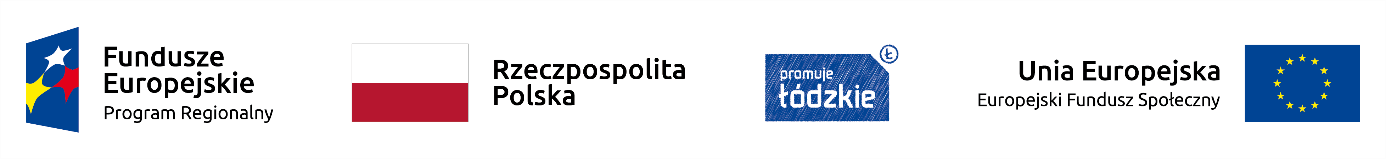 Nazwa i adres BeneficjentaNazwa i nr ProjektuZałącznik nr 3 do umowy: Oświadczenie o kwalifikowalności podatku od towarów i usługNazwa i adres Beneficjenta 	(miejsce i data)OŚWIADCZENIE O KWALIFIKOWALNOŚCI PODATKU OD TOWARÓW I USŁUG 		Niniejszym potwierdzam, że Beneficjentowi realizującemu projekt nr ………………….……. (numer projektu) o nazwie …………………….. (nazwa projektu), nie przysługuje prawo (tzn. brak jest prawnych możliwości) do obniżenia kwoty podatku należnego o kwotę podatku naliczonego lub ubiegania się o zwrot VAT. 		Jednocześnie potwierdzam, że Beneficjent nie ma prawnej oraz faktycznej możliwości odzyskania całości lub części dofinansowanego w ramach projektu podatku VAT, co wynika z art. ……………… (nr art.) ustawy z dnia 11 marca 2004 r. o podatku od towarów i usług (t. j. Dz.U.2017.1221 ze zm.).		W przypadku takiej zmiany opisanego powyżej stanu prawnego i faktycznego, która umożliwiałaby w przyszłości wystąpienie możliwości obniżenia podatku należnego o podatek naliczony lub ubiegania się o zwrot podatku VAT, zobowiązuję się do niezwłocznego poinformowania o tym fakcie  IP oraz do zwrotu kwoty podatku VAT uznanego uprzednio w odniesieniu do projektu za kwalifikowalny, której ta możliwość będzie dotyczyła.                                                                              ………………………………..………	(podpis i pieczęć)Załącznik nr 4 do umowy: Zakres danych osobowych powierzonych do przetwarzaniaI Zbiór danych osobowych i kategorie osób, których dane dotyczą przetwarzanych w ramach RPO WŁ Dane związane z badaniem kwalifikowalności wydatków w Projekcie Dane Beneficjentów ostatecznych - uczestników indywidualnychUczestnicy szkoleń, konkursów i konferencji (osoby biorące udział w szkoleniach, konkursach i konferencjach oraz innych spotkaniach w związku z realizacją Regionalnego Programu Operacyjnego Województwa Łódzkiego na lata 2014-2020, inne niż uczestnicy w rozumieniu definicji uczestnika określonej w Wytycznych Ministra Infrastruktury i Rozwoju w zakresie monitorowania postępu rzeczowego realizacji programów operacyjnych na lata 2014-2020)II Zbiór Centralny system teleinformatyczny wspierający realizację programów operacyjnychZakres danych osobowych użytkowników Centralnego systemu teleinformatycznego, Wnioskodawców, Beneficjentów, PartnerówDane uczestników indywidualnychOsoby fizyczne i osoby prowadzące działalność gospodarczą, których dane będą przetwarzane w związku z badaniem kwalifikowalności środków w Projekcie Załącznik nr 5 do umowy: Wzór oświadczenia uczestnika Projektu PUPOŚWIADCZENIE UCZESTNIKA PROJEKTU PUPW związku z przystąpieniem do Projektu PUP pn. ……………………………………………………….. zobowiązuję się, że:W terminie 4 tygodni po zakończenia udziału w Projekcie PUP przekażę Beneficjentowi dane dotyczące mojego statusu na rynku pracy oraz informacje na temat udziału w kształceniu lub szkoleniu oraz uzyskania kwalifikacji lub nabycia kompetencji.W terminie do ………….. od zakończenia udziału w Projekcie PUP dostarczę Beneficjentowi dokumenty potwierdzające osiągnięcie efektywności społecznej i/lub zatrudnieniowej.*Jednocześnie przyjmuję do wiadomości co następuje: (obowiązek informacyjny realizowany w związku z art. 13 Rozporządzenia Parlamentu Europejskiego i Rady (UE) 2016/679)Administratorem moich danych osobowych jest odpowiednio:Zarząd Województwa Łódzkiego dla zbioru danych osobowych i kategorii osób, których dane dotyczą, przetwarzanych w ramach Regionalnego Programu Operacyjnego Województwa Łódzkiego na lata 2014-2020,Minister właściwy ds.  rozwoju regionalnego dla zbioru danych osobowych przetwarzanych w „Centralnym systemie teleinformatycznym wspierającym realizację programów operacyjnych”.Mogę skontaktować się z Inspektorem Ochrony Danych wysyłając wiadomość na adres poczty elektronicznej:a) w zakresie danych osobowych i kategorii osób, których dane dotyczą, przetwarzanych w ramach Regionalnego Programu Operacyjnego Województwa Łódzkiego na lata 2014-2020 - iod@lodzkie.pl b)	w zakresie zbioru danych osobowych przetwarzanych w „Centralnym systemie teleinformatycznym wspierającym realizację programów operacyjnych”: iod@miir.gov.pl lub adres poczty ……………………………………………….. (gdy ma to zastosowanie - należy podać dane kontaktowe inspektora ochrony danych u Beneficjenta).Moje dane osobowe będą przetwarzane wyłącznie w celu realizacji Projektu PUP…………………………….., w szczególności potwierdzenia kwalifikowalności wydatków, udzielenia wsparcia, monitoringu, ewaluacji, kontroli, audytu i sprawozdawczości oraz działań informacyjno-promocyjnych w ramach Regionalnego Programu Operacyjnego Województwa Łódzkiego na lata 2014-2020.Przetwarzanie moich danych osobowych jest zgodne z prawem i spełnia warunki, o których mowa art. 6 ust. 1 lit. c oraz art. 9 ust. 2 lit. g i h oraz i (litery h i i dotyczą projektów z obszaru zdrowia) Rozporządzenia Parlamentu Europejskiego i Rady (UE) 2016/679 - dane osobowe są niezbędne dla realizacji Regionalnego Programu Operacyjnego Województwa Łódzkiego na lata 2014-2020 na podstawie: w odniesieniu do zbioru danych osobowych i kategorii osób, których dane dotyczą, przetwarzanych w ramach  Regionalnego Programu Operacyjnego Województwa Łódzkiego na lata 2014-2020:rozporządzenia Parlamentu Europejskiego i Rady (UE) nr 1303/2013 z dnia 
17 grudnia 2013 r. ustanawiającego wspólne przepisy dotyczące Europejskiego Funduszu Rozwoju Regionalnego, Europejskiego Funduszu Społecznego, Funduszu Spójności, Europejskiego Funduszu Rolnego na rzecz Rozwoju Obszarów Wiejskich oraz Europejskiego Funduszu Morskiego i Rybackiego oraz ustanawiającego przepisy ogólne dotyczące Europejskiego Funduszu Rozwoju Regionalnego, Europejskiego Funduszu Społecznego, Funduszu Spójności i Europejskiego Funduszu Morskiego i Rybackiego oraz uchylającego rozporządzenie Rady (WE) nr 1083/2006,rozporządzenia Parlamentu Europejskiego i Rady (UE) nr 1304/2013 z dnia 
17 grudnia 2013 r. w sprawie Europejskiego Funduszu Społecznego i uchylającego rozporządzenie Rady (WE) nr 1081/2006,ustawy z dnia 11 lipca 2014 r. o zasadach realizacji programów w zakresie polityki spójności finansowanych w perspektywie finansowej 2014–2020;w odniesieniu do zbioru danych osobowych przetwarzanych w „Centralnym systemie teleinformatycznym wspierającym realizację programów operacyjnych”: rozporządzenia Parlamentu Europejskiego i Rady (UE) nr 1303/2013 z dnia 
17 grudnia 2013 r. ustanawiającego wspólne przepisy dotyczące Europejskiego Funduszu Rozwoju Regionalnego, Europejskiego Funduszu Społecznego, Funduszu Spójności, Europejskiego Funduszu Rolnego na rzecz Rozwoju Obszarów Wiejskich oraz Europejskiego Funduszu Morskiego i Rybackiego oraz ustanawiającego przepisy ogólne dotyczące Europejskiego Funduszu Rozwoju Regionalnego, Europejskiego Funduszu Społecznego, Funduszu Spójności i Europejskiego Funduszu Morskiego i Rybackiego oraz uchylającego rozporządzenie Rady (WE) nr 1083/2006,rozporządzenia Parlamentu Europejskiego i Rady (UE) nr 1304/2013 z dnia 
17 grudnia 2013 r. w sprawie Europejskiego Funduszu Społecznego i uchylającego rozporządzenie Rady (WE) nr 1081/2006,ustawy z dnia 11 lipca 2014 r. o zasadach realizacji programów w zakresie polityki spójności finansowanych w perspektywie finansowej 2014–2020,rozporządzenia wykonawczego Komisji (UE) nr 1011/2014 z dnia 22 września 2014 r. ustanawiającego szczegółowe przepisy wykonawcze do rozporządzenia Parlamentu Europejskiego i Rady (UE) nr 1303/2013 w odniesieniu do wzorów służących do przekazywania Komisji określonych informacji oraz szczegółowe przepisy dotyczące wymiany informacji między beneficjentami a instytucjami zarządzającymi, certyfikującymi, audytowymi i pośredniczącymi.Odbiorcą moich danych jest:Minister właściwy ds. rozwoju regionalnego,  ul. Wspólna 2/4, 00-926 Warszawa,Instytucja Zarządzająca - Zarząd Województwa Łódzkiego, Al. Piłsudskiego 8, 90-051 Łódź,Instytucja Pośrednicząca – Wojewódzki Urząd Pracy w Łodzi, ul. Wólczańska 49, 90-608 Łódź,Beneficjent realizujący Projekt  - ……………………………………………………………… …………………… (nazwa i adres Beneficjenta),podmioty, które na zlecenie Beneficjenta uczestniczą w realizacji Projektu - ………………… ……………………………………………………………………… (nazwa i adres ww. podmiotów). Moje dane osobowe mogą zostać przekazane podmiotom realizującym badania ewaluacyjne na zlecenie Administratora, Instytucji Zarządzającej, Instytucji Pośredniczącej lub Beneficjenta. Moje dane osobowe mogą zostać również powierzone specjalistycznym firmom, realizującym na zlecenie Administratora, Instytucji Zarządzającej, Instytucji Pośredniczącej oraz Beneficjenta kontrole i audyt w ramach Regionalnego Programu Operacyjnego Województwa Łódzkiego na lata 2014-2020.Moje dane osobowe nie będą przekazywane do państwa trzeciego lub organizacji międzynarodowej.Moje dane osobowe będą przechowywane do czasu rozliczenia Regionalnego Programu Operacyjnego Województwa Łódzkiego na lata 2014 - 2020 oraz zakończenia archiwizowania dokumentacji.Mam prawo dostępu do treści swoich danych i ich sprostowania, usunięcia lub ograniczenia przetwarzania na zasadach określonych w art. 17 i 18 RODO.Mam prawo do wniesienia skargi do organu nadzorczego, którym jest  Prezes Urzędu Ochrony Danych Osobowych.Podanie danych jest warunkiem koniecznym otrzymania wsparcia, konsekwencją odmowy podania danych jest brak możliwości skorzystania ze wsparcia w ramach Projektu.Moje dane osobowe nie będą poddawane zautomatyzowanemu podejmowaniu decyzji oraz profilowania.Załącznik nr 6 do umowy: Wzór upoważnienia do przetwarzania danych osobowych na poziomie Beneficjenta i podmiotów przez niego umocowanychUPOWAŻNIENIE Nr ………
DO PRZETWARZANIA DANYCH OSOBOWYCH Z dniem ………............................................... r., na podstawie art. 29 w związku z art. 28 rozporządzenia Parlamentu Europejskiego i Rady (UE) 2016/679 z dnia 27 kwietnia 2016 r. w sprawie ochrony osób fizycznych w związku z przetwarzaniem danych osobowych i w sprawie swobodnego przepływu takich danych oraz uchylenia dyrektywy 95/46/WE (ogólne rozporządzenie o ochronie danych) (Dz. Urz. UE. L 119 z 04.05.2016, str. 1) (RODO), upoważniam …………………………………. do przetwarzania danych osobowych w zakresie Regionalnego Programu Operacyjnego Województwa Łódzkiego na lata 2014-2020 …………………………………………… Upoważnienie wygasa z chwilą ustania Pana/Pani* stosunku prawnego ……………………………………….. łączącego Pana/Panią* z …………………………………………………………………………..………………………………………………….	Czytelny podpis osoby upoważnionej 	do wydawania i odwoływania upoważnieńUpoważnienie otrzymałem/am………………………………………..	(miejscowość, data, podpis)Oświadczam, że zapoznałem/am się z przepisami powszechnie obowiązującymi dotyczącymi ochrony danych osobowych, w tym z RODO , a także z obowiązującym w …………………………………………………… opisem technicznych i organizacyjnych środków zapewniających ochronę i bezpieczeństwo przetwarzania danych osobowych i zobowiązuję się do przestrzegania zasad przetwarzania danych osobowych określonych w tych dokumentach.Zobowiązuję się do zachowania w tajemnicy przetwarzanych danych osobowych, z którymi zapoznałem/am się oraz sposobów ich zabezpieczania, zarówno w okresie trwania umowy jak również po ustaniu stosunku prawnego łączącego mnie z ………………………………………….……………………………………………………Czytelny podpis osoby składającej oświadczenie*niepotrzebne skreślićZałącznik nr 7 do umowy: Wzór odwołania upoważnienia do przetwarzania danych osobowych 
na poziomie Beneficjenta i podmiotów przez niego umocowanychODWOŁANIE UPOWAŻNIENIA Nr ………
DO PRZETWARZANIA DANYCH OSOBOWYCH Z dniem ……………………………………….. r., na podstawie art. 29 w związku z art. 28 rozporządzenia Parlamentu Europejskiego i Rady (UE) 2016/679 z dnia 27 kwietnia 2016 r. w sprawie ochrony osób fizycznych w związku z przetwarzaniem danych osobowych i w sprawie swobodnego przepływu takich danych oraz uchylenia dyrektywy 95/46/WE (ogólne rozporządzenie o ochronie danych) (Dz. Urz. UE. L 119 z 04.05.2016, str. 1), odwołuję upoważnienie Pana /Pani* …………………………………………………... do przetwarzania danych osobowych nr …………………. wydane w dniu ………………………………………….	……………………………………………………	Czytelny podpis osoby upoważnionej	do wydawania i odwoływania upoważnień	………………………………………..	(miejscowość, data)*niepotrzebne skreślićZałącznik nr 8 do umowy: Lista osób uprawnionych do reprezentowania Beneficjenta w zakresie obsługi systemu teleinformatycznego SL2014.…………………………………	………………………..(nazwa i adres Beneficjenta) 	(miejsce i data)(nr Projektu)Lista osób uprawnionych do reprezentowania Beneficjenta w zakresie obsługi systemu teleinformatycznego SL2014………………………………………………………………………………………………………………………………………………………………	……………………………………………	(popis i pieczęć)RokKwartałMiesiącWydatki kwalifikowalneDofinansowanieDofinansowanieDofinansowanieRokKwartałMiesiącWydatki kwalifikowalneZROSuma kwartału X Suma kwartału X -Razem dla roku XXXXRazem dla roku XXXXRazem dla roku XXXXOgółemOgółemOgółem1Kwalifikowalność środków w Projekcie zgodnie z Wytycznymi Ministra Infrastruktury i Rozwoju 
w zakresie kwalifikowalności wydatków w ramach Europejskiego Funduszu Rozwoju Regionalnego, Europejskiego Funduszu Społecznego oraz Funduszu Spójności na lata 
2014-2020Lp.Nazwa1Kraj2Rodzaj uczestnika3Nazwa instytucji4Imię5Nazwisko6PESEL7Płeć 8Wiek w chwili przystąpienia do Projektu9Wykształcenie10Województwo 11Powiat12Gmina13Miejscowość14Ulica15Nr budynku16Nr lokalu17Kod pocztowy18Obszar wg stopnia urbanizacji (DEGURBA)19Telefon kontaktowy20Adres e-mail21Data rozpoczęcia udziału w Projekcie22Data zakończenia udziału w Projekcie23Status osoby na rynku pracy w chwili przystąpienia do Projektu24Wykonywany zawód25Zatrudniony w (miejsce zatrudnienia)26Sytuacja osoby w momencie zakończenia udziału w Projekcie27Zakończenie udziału osoby w projekcie zgodnie z zaplanowaną dla niej ścieżką uczestnictwa28Rodzaj przyznanego wsparcia29Data rozpoczęcia udziału we wsparciu 30Data zakończenia udziału we wsparciu 31Data założenia działalności gospodarczej32Kwota środków przyznanych na założenie działalności gospodarczej33PKD założonej działalności gospodarczej34Osoba należąca do mniejszości narodowej lub etnicznej, migrant, osoba obcego pochodzenia35Osoba bezdomna lub dotknięta wykluczeniem z dostępu do mieszkań36Osoba z niepełnosprawnościami37Osoba w innej niekorzystnej sytuacji społecznej (innej niż wymienione powyżej)Lp.Nazwa1Imię 2Nazwisko3Nazwa instytucji/organizacji4Adres e-mail5Telefon6Specjalne potrzebyLp.NazwaUżytkownicy Centralnego systemu teleinformatycznego ze strony Beneficjentów/ Partnerów Projektów (osoby uprawnione do podejmowania decyzji wiążących w imieniu Beneficjenta/Partnera)1Imię2Nazwisko3Telefon4Adres e-mail5Kraj6PESELWnioskodawcy1Nazwa Wnioskodawcy2Forma prawna3Forma własności4NIP5Kraj6Adres:UlicaNr budynkuNr lokaluKod pocztowy Miejscowość TelefonFaxAdres e-mailBeneficjenci/Partnerzy1Nazwa Beneficjenta/Partnera2Forma prawna Beneficjenta/Partnera3Forma własności4NIP5REGON6Adres:UlicaNr budynku Nr lokaluKod pocztowy Miejscowość TelefonFaxAdres e-mail7Kraj6Numer rachunku Beneficjenta/odbiorcyLp.Nazwa1Kraj2Rodzaj uczestnika3Nazwa instytucji4Imię5Nazwisko6PESEL7Płeć8Wiek w chwili przystępowania do Projektu6Wykształcenie9Województwo10Powiat11Gmina12Miejscowość14Ulica15Nr budynku16Nr lokalu17Kod pocztowy18Obszar wg stopnia urbanizacji (DEGURBA)19Telefon kontaktowy20Adres e-mail21Data rozpoczęcia udziału w Projekcie22Data zakończenia udziału w Projekcie23Status osoby na rynku pracy w chwili przystąpienia do Projektu24Planowana data zakończenia edukacji w placówce edukacyjnej, w której skorzystano ze wsparcia25Wykonywany zawód26Zatrudniony w (miejsce zatrudnienia)27Sytuacja osoby w momencie zakończenia udziału w Projekcie28Inne rezultaty dotyczące osób młodych (dotyczy IZM - Inicjatywy na rzecz Zatrudnienia Młodych)29Zakończenie udziału osoby w Projekcie zgodnie z zaplanowaną dla niej ścieżką uczestnictwa30Rodzaj przyznanego wsparcia31Data rozpoczęcia udziału we wsparciu32Data zakończenia udziału we wsparciu33Data założenia działalności gospodarczej34Kwota przyznanych środków na założenie działalności gospodarczej35PKD założonej działalności gospodarczej36Osoba należąca do mniejszości narodowej lub etnicznej, migrant, osoba obcego pochodzenia37Osoba bezdomna lub dotknięta wykluczeniem z dostępu do mieszkań38Osoba z niepełnosprawnościami39Osoba w innej niekorzystnej sytuacji społecznej (innej niż wymienione powyżej)Lp.Nazwa1Nazwa wykonawcy2Imię3Nazwisko4Kraj5NIP 6PESEL7Adres:UlicaNr budynkuNr lokaluKod miejscowościMiejscowość

8Nr rachunku bankowego9Kwota wynagrodzenia…..……………………………………………………………………………………MIEJSCOWOŚĆ I DATACZYTELNY PODPIS UCZESTNIKA PROJEKTU**